Муниципальное бюджетное общеобразовательное учреждение«Основная общеобразовательная школа №7 города Белово»ПУБЛИЧНЫЙ ДОКЛАДза 2018 – 2019 учебный годБеловский городской округ 2019Раздел I. Краткая информационная справка омуниципальном бюджетном общеобразовательном учреждении«Основная общеобразовательная школа №7 города Белово»МБОУ ООШ №7 города Белово была открыта в декабре 1964 года. В сентябре 2010 года на базе школы открыты две дошкольные группы. Район удален от центральной части  города, поэтому образовательное учреждение является основным социально-культурным центром в поселке.Юридический адрес: ул. Фрунзе, 3, город Белово, Кемеровская область, 652603, Российская ФедерацияФактический адрес: ул. Фрунзе, 3, город Белово, Кемеровская область, 652603, Российская ФедерацияТелефоны: 8(38452) 9-11-07Факс: 9-11-07E-mail: school7_belovo@mail.ruГод основания: 1964Учредители: Администрация Беловского городского округа, ул. Советская, 21, город Белово, Кемеровская область, 652600, Российская Федерация Регистрация устава в ИФНС МРИ ФНС России №3 по Кемеровской области от 13.08.2009 года за государственным регистрационным номером (ОГРН 1024200544884)Свидетельство о государственной аккредитации: от 16.01.2015 года  № 2797  Лицензия: 42ЛО I № 0004158 от 04.05.2018 г;Государственный статус (тип, вид): бюджетное общеобразовательное учреждение, основная общеобразовательная школаПроектная мощность - 600 человекРеальная наполняемость – 417 человек Анализ работы МБОУ ООШ №7 города Белово за 2018- 2019 учебный годОсновная цель образовательной политики МБОУ ООШ №7 города Белово в 2018-2019  учебном году – выполнение  ФЗ «Об образовании»: создание необходимых условий, обеспечивающих выполнение ФГОС; интенсивное использование инновационных механизмов развития системы образования; компетентностный подход, как основа формирования человеческого потенциала; удовлетворение запроса социума. Школа выполняет социальный заказ государства с ориентацией на образовательный запрос родителей и детей. Школа, исходя из государственной гарантии прав граждан на получение бесплатного начального общего, основного общего образования, осуществляет образовательный процесс, соответствующий двум уровням образования.В ходе анализа работы образовательного учреждения   были выявлены вопросы, требующие обязательного и конкретного рассмотрения и решения в следующем учебном году. На основе результатов анализа были намечены задачи, сфокусированные на решение выявленных проблем, а также намечены мероприятия развития системы образования на уровнях обучения школы. ПРИОРИТЕТНЫЕ НАПРАВЛЕНИЯ ДЕЯТЕЛЬНОСТИПриоритетные направления деятельности МБОУ ООШ №7 города Белово определены требованиями модернизации образования, социальным заказом, возможностями педагогического коллектива и проблемами, выявленными в ходе анализа:Организация оптимального учебно - воспитательного процесса на базе личностно ориентированного подхода с учётом индивидуальных особенностей обучающихся, их интересов, образовательных возможностей, состояния здоровья.Создание условий, обеспечивающих всестороннее развитие личности обучающихся и повышение профессиональной компетентности педагогов.Внедрение новых технологий обучения и воспитания.Реализация новых образовательных стандартов. Учет  достижений учащихся по предметам, позволяющей проследить личные успехи и неудачи в усвоении учебного материала в соответствии с динамикой развития учащихся (портфолио обучающегося), электронные классные журналы, дневники.Развитие открытого информационного пространства школы.Совершенствование системы воспитательной работы и дополнительного образования как резерва профильной подготовки, социализация обучающихся.Обеспечение комплексной безопасности, сохранение и укрепление здоровья участников образовательного процесса.Расширять спектр форм и методов работы, как с одарёнными, так и слабоуспевающими, имеющими проблемы со здоровьем, в том числе, с ограниченной двигательной активностью (по мере необходимости), детьми.Пополнять и обогащать традиционную классно-урочную систему активными способами организации учебной, познавательной и развивающей деятельности: конференции, слёты, учебные игры, проекты, фестивали и другие.Формировать здоровьесберегающую образовательную среду, учитывающую адаптационные резервы школьников и обеспечивающие сохранение их психосоматического здоровья и духовно-нравственное развитие.Создавать условия продуктивного использования ресурса детства в целях получения образования, адекватного творческой индивидуальности личности и её позитивной социализации. КОНТИНГЕНТ ОБУЧАЮЩИХСЯ.Общая численность обучающихся на 01.09.2018 г. составила 433 человека. На конец 2018-2019 учебного года в школе обучалось 419 обучающихся, из них:          в начальной школе  - 221 обучающихся (9 классов комплектов),          в основной школе - 198 обучающихся (10 классов комплектов)           Контингент обучающихся за последние три  года можно проследить по таблице:Из таблицы  видно, что общая численность обучающихся и средняя наполняемость классов в школе  по сравнению с предыдущими годами в начальном и в основном звене повысилась.  УСПЕВАЕМОСТЬ. КАЧЕСТВО ЗНАНИЙ.Итоги учебного года выглядят следующим образом:Результаты успеваемости по результатам промежуточной аттестации обучающихся за четыре учебных годаВЫВОДЫ: Качественная успеваемость: 2014-2015 учебный год - 43%,                                                                     2015- 2016 учебный год – 46%,                                                                    2016-2017 учебный год – 46%.                                                                    2017-2018 учебный год –50%                                                                    2018-2019 учебный год – 50%             Абсолютная успеваемость по школе составила:                                                                       2014-2015 учебный год -  99%,                                                                     2015- 2016 учебный год –  98%,                                                                     2016-2017 учебный год –  99%.                                                                    2017 -2018 учебный год – 99%                                                                   2018 – 2019 учебный год – 98%Из представленных  таблиц  видно, что качественная и абсолютная успеваемость стабильна (В 2018-2019 учебном году 5 человек  переведены условно в следующий класс, 2 человека оставлены на повторное обучение). Итоги и анализ проведения комплексных работ    1А класс1Б класс  2А класс 2Б класс 3А класс3 Б класс3В класс  Результаты проведения   ВПР по предметам за 2018-2019 учебный год  В целом по школе наблюдается стабильность  уровня качества знаний. Педагогический коллектив школы прилагает  значительные усилия   для успешного освоения федерального государственного  стандарта образования учащимися. В течение  учебного года в школе осуществлялся педагогический мониторинг, одним из основных этапов которого является отслеживание и анализ качества обучения и образования по ступеням образования, анализ уровня промежуточной и итоговой аттестации по предметам с целью выявления недостатков в работе педагогического коллектива по обучению учащихся и их причин.  Анализ результатов государственной (итоговой) аттестации по образовательным программам основного общего образования выпускников 9  классаВ течение 2018-2019 учебного года в школе велась целенаправленная, планомерная, систематическая подготовка участников педагогического процесса к ГИА-9. В соответствии с нормативно-правовыми документами по организации и проведению ГИА-9, был разработан план-график подготовки учащихся  к ОГЭ, который был вынесен на  обсуждение методических  предметных объединений школы и утвержден директором школы. В соответствии с данным планом директор, заместитель директора,  методические объединения, также составили планы работы по подготовке учащихся к государственной итоговой аттестации. В течение  2018-2019 учебного года для учителей-предметников проводились  совещания, на которых были  рассмотрены результаты ОГЭ 2018 года. В начале 2018-2019 учебного года сформирована база данных по обучающимся школы для сдачи ОГЭ-2019, которая обновлялась в течение года, оформлен информационный стенд, посвященный ГИА-9, а так же информационные стенды в предметных кабинетах. Учителя-предметники уделяли большое внимание разбору различных вариантов тестовых заданий на уроках, элективных курсах, дополнительных и индивидуальных занятиях. Проведены внутришкольные пробные экзамены по русскому языку и математике, а также предметам по выбору в форме и по материалам ОГЭ.    	 В течение года осуществлялось постоянное информирование обучающихся 9 класса и их родителей по вопросам подготовки к ГИА-9 через родительские и ученические собрания, на которых они знакомились с перечнем нормативно-правовой документации, методическими рекомендациями по организации деятельности выпускников во время подготовки и прохождения ГИА. Данная информация зафиксирована в протоколах родительских и ученических собраний.        До сведения обучающихся и их родителей своевременно доводились результаты  диагностических работ, учителя-предметники проводили анализ работ с целью выявления причин неудач обучающихся и устранения пробелов в знаниях, на протяжении года проводились корректировки  работы планов мероприятий по подготовке к ГИА-9.         Вопрос подготовки к ГИА-9 в течение года был на внутришкольном контроле. Просматривалась работа с бланками, КИМами, посещаемость занятий  обучающимися, наличие информационных уголков в классах, организация подготовки к ОГЭ на уроках и индивидуальных занятиях. В соответствии с планом внутришкольного контроля администрацией школы были проведены тематические проверки и проанализирована работа по следующим показателям:выполнение общеобразовательных программ в выпускных классах;организация повторения учебного материала;соответствие уровня знаний выпускников 9-х классов требованиям ФГОС  готовность ОУ к проведению государственной итоговой аттестации;выполнение указаний к ведению классного журнала, устранение замечаний по ведению журнала;система учета знаний учащихся; выполнение требований к заполнению аттестатов и приложений к ним.Сочетание административного контроля с самоконтролем и самоанализом деятельности педагогов позволило достичь достаточного уровня подготовки к государственной  итоговой  аттестации и способствовало её организованному проведению.             Помимо ВШК систематически велась работа по участию выпускников 9  классов в репетиционных экзаменах по: русскому языку и математике, физике, биологии, химии, географии, обществознанию, литературе, информатике и ИКТ;С выпускниками проводились инструктажи по заполнению экзаменационных материалов, учителя – предметники использовали бланки для заполнения при проведении текущих проверок, срезов.Проверяя данное направление подготовки к государственной итоговой аттестации отмечаем: строгое соблюдение порядка проведения государственной итоговой аттестации основного  общего образования. составление диагностических карт и таблиц для сбора, обработки следующих сведений:результаты ОГЭ по русскому языку и математики;распределение выпускников;анализ уровня подготовки и проведения государственной итоговой аттестации;сравнение результатов обучения выпускников по итогам года и результатов экзаменов;динамика результатов государственной итоговой аттестации выпускников за несколько лет;итоги государственной итоговой аттестации выпускников. На заседании ШМО рассматривались вопросы: Ознакомление с нормативно-правовыми актами, регулирующими порядок проведения государственной итоговой аттестации выпускников; Анализ качества образования обучающихся 9 классов за учебный год.Допущено к государственной итоговой аттестации в форме ОГЭ 48 обучающихся 9-х классов, из них 5 обучающихся, находящихся на семейном обучении (не прошли ГИА в 2017-2018 учебном) 1 обучающийся не допущен к ГИА (Морозов К. не прошел устное собеседование по русскому языку), обучающихся сдающих экзамен в форме ГВЭ не было.Все обучающиеся (кроме двоих, оставленных на повторное обучение в предыдущем году) 9 класса сдавали два обязательных экзамена по русскому языку и математике, два экзамена по выбору в  форме ОГЭ с использованием контрольно- измерительных материалов (комплексы заданий стандартизированной формы).  Информация о выборе предметов обучающимися9  класса на Г(И)А  Сравнительный анализ результатов ГИА (июнь 2019 г.)Сведения  о  государственной итоговой аттестации по предметам за пять летСведения  о  государственной итоговой аттестации по предметам за три годаВЫВОДЫ:   В 2014-2015 учебном году все обучающиеся (100%) получили аттестаты об основном общем образовании.                       В 2015-2016 учебном году- 96%, 2016-2017 учебном году – 94%.                       В 2017-2018 учебном году -89% , 2018-2019 учебный год -80% (35 человек получили аттестаты в основной период, 1 человек не допущен к ГИА, 8 обучающихся будут сдавать ОГЭ в дополнительные сроки, из них имеют двойки по  трем предметам 3 человека, по двум предметам 2 человека, по одному предмету  3  человека, двое неуспевающих на семейном образовании).  Анализ результатов ОГЭ по предметамОГЭ по обществознанию писали 30 человека. Из них  «5» - 3, «4» - 12, «3»- 11, «2»-4. Таким образом, качество успеваемости-50%, общая успеваемость-87%. Подтвердили свою отметку 16 человек. Это составляет 53% от общего количество сдавших предмет. 7 учащихся повысили свою итоговую оценку, а 5, понизили. Средний показатель отметки ОГЭ – 3,47.   Больше всего затруднений  вызвали темы из Политической и Экономической сфер жизни общества. Учащиеся показали слабое владение понятийным аппаратом. 2 часть вызвала множество затруднений, т.к. наблюдалась ограниченность аргументации своей позиции собственным социальным опытом и житейским представлением в силу узкого кругозора.ОГЭ по истории писали 3 человека. Из них  «5» - 1, «4» - 2. Таким образом, качество успеваемости-100%, общая успеваемость-100%. Подтвердили свою отметку 3 человека. Это составляет 100% от общего количество сдавших предмет. Средний показатель отметки ОГЭ – 4,3.  Анализ результатов ОГЭ по русскому языку за 2018-2019 уч.годОГЭ по русскому языку писали 44 человека. Из них: «5»-9, «4»-16, «3»-16,«2»-3. Таким образом, качество успеваемости-57%,  общая успеваемость-93%. Повысили качество - 12 человека (27%), подтвердили-28 (64%), понизили-4 (9%).По итогам ОГЭ получились следующие результаты:вторая часть состояла из 13 заданий с кратким ответом. Каждый правильный ответ оценивался 1 баллом.1 задание- из вариантов ответа выбрать тот, в котором содержится информация для обоснования ответа на поставленный  вопрос ( 90 % справились, 10 % не справились).2 задание- указать средство выразительности речи в предложении     (68% справились, 32% не справились).3 задание- правописание приставок (80 % справились, 20 % не справились).4 задание – правописание суффиксов (61% справились, 39 % не справились).5 задание- заменить разговорное слово стилистически нейтральным синонимом ( 73 % справились, 27% не справились).6 задание - определить вид связи в словосочетании  (84 % справились, 16 % не справились).7 задание – выписать грамматическую основу предложения (75 % справились, 25 % не справились).8 задание - найти предложение, осложненное обособленным обстоятельством, определением, приложением (59 % справились, 41 % не справились).9 задание – выписать цифры. Обозначающие запятые при вводных словах, вводных конструкциях, обращениях (70 % справились, 30 % не справились).10 задание – указать количество грамматических основ (55 % справились, 45 % не справились)11 задание – выписать цифры, обозначающие запятые между частями сложного предложения, связанными подчинительной или сочинительной связью ( 39 % справились, 61 % не справились).12 задание- найти предложение с последовательным, однородным или параллельным подчинением придаточных (64 % справились, 36 % не справились)13 задание - найти сложное предложение  с бессоюзной, с союзной сочинительной или подчинительной связью между частями предложения (52 % справились, 48 % не справились).Первая часть включает в себя небольшую письменную работу по прослушанному тексту (сжатое изложение). Исходный текст прослушивается 2 раза. Максимальное количество баллов  по критериям ИК1-ИК3- 7 баллов.По результатам выполнения данного задания по критерию  ИК1 из 88 баллов набрали 78 б., справились 89%ИК2- из 132 баллов набрали 102 баллов. (77%)ИК3- из 88 б-57 балла(65%)Третья часть предполагала написание сочинения-рассуждения на выбор из 3-х предложенных вариантов (15.1, 15.2, 15.3).По критериям С3К1-С3К4 максимальное количество баллов- 9 С3К1-88 б. (67б.)-76 %С3К2-132 б.(80 б.)-61%С3К3-88 б. (68 б.)-77%С3К4-88 б.( 63 б.)-72%По критериям ГК1-ГК4 и ФК1 максимальное количество баллов -10ГК1-88б. (29б)-33%ГК2-88б. (60б.)-75%ГК3-88б.(69б)-78%ГК4-88б.(69б)-78%ФК1-88б.(82б.)-93%  Исходя из опыта работы нашей школы, можно предложить следующие рекомендации:Работа по подготовке обучающихся к государственной  итоговой аттестации в формате ОГЭ должна начинаться на раннем этапе обучения, что уже было взято за основу в прошлом году;Педагогам необходимо осуществлять личностно-ориентированный и дифференцированный подход к учащимся;Учителю-предметнику необходимо использовать в учебно-воспитательном процессе современные образовательные ресурсы, новые методы обучения, активно привлекать электронные образовательные ресурсы, возможности Интернет-сети;Необходимо расширять научный кругозор обучающихся, вовлекать их в научно-исследовательскую деятельность;Активно работать над повышением квалификации педагогических работников, самообразованием учителей. Постоянно проводить работу с родительской общественностью, качественно и достоверно информировать родителей обо всем, что связано с подготовкой и проведением государственной итоговой аттестации в формате ОГЭ.Участие в конкурсах, олимпиадахРезультативность работы педагогов отражается   в участии и победах их обучающихся в предметных олимпиадах, конкурсах и других мероприятиях очно и дистанционно.В 2018 – 2019 учебном году в МБОУ ООШ №7 города Белово  была продолжена работа по реализации программы «Одарённые дети», целью которой является формирование системного подхода к решению проблем поиска, сохранения, развития и поддержки талантливых детей.В течение учебного года в целях выявления и развития у обучающихся творческих способностей и интереса к научной деятельности, создания необходимых условий для поддержки одарённых детей, пропаганды научных знаний в школе прошли олимпиады и конкурсы по всем предметам. Всероссийская олимпиада школьников по изучаемым предметам.Рейтинг  участия обучающихся МБОУ ООШ №7 в муниципальном этапе ВОШ, 2018-2019 учебный годУчастие  обучающиеся начальной школы   в школьных, городских, областных, всероссийских  конкурсах. Ученица 3 «А» класса Яковлева Анастасия является победителем городской олимпиады по русскому языку.(Учитель Филина Н.А.). Ежегодно в начальной школе проводится научно-практическая конференция «Маленькая дверь в большой мир». В этом году приняли участие в школьном турнире 4 человека (Дорохина Диана-4 «А»кл., Грунтова Юлия -3«Б»кл., Борисова Ксения- 3 «Б» кл., Кузнецова Екатерина 3«Б»кл., 2 человека в городском(Дорохина Диана является призёром).                                        Под руководством учителей  учащиеся активно вовлекались во внеклассную работу, участвовали в различных конкурсах.  Муниципальный интеллектуальный турнир по информатике – команда 6 классов из 5 учащихся стали лауреатами в своей возрастной группе.В декабре 2018 года Темнорусова О.Н. организовала и провела муниципальный дистанционный конкурс «Новогодние поCDелки» для обучающихся школ города.6 учащихся приняли участие в международной игре-конкурсе по информатике «Инфознайка». Ичинская Ангелина (4 класс) и Сидоров Кирилл (6Б класс), стали победителем - 1 место, международный уровень.В рамках курса внеурочной деятельности учащиеся приняли участие в сетевых проектах «Великий комбинатор» (Быкова Е.В. – координатор, 8 участников 6 классов).В течение года учащиеся ОУ приняли участие в различных акциях по информатике: «Урок цифры» - 92 учащихся 5-9 классов. «Безопасность школьников в сети Интернет» - 50, «Всероссийская контрольная работа по информационной безопасности» - 37 человек.Хорошие результаты учащиеся показали по математике. Уже не первый год учащиеся школы принимают участие в он-лайн олимпиаде «Учи.ру» по математике (Жданова С.М., Быкова Е.В., Ичинская Т.В., Темнорусова О.Н. – школьные организаторы).Онлайн-олимпиада по математике для 5-11 классов на платформе Учи.ру январь- февраль 2019г участвовало 4 человек, все получили похвальные грамоты, Анисимова Ульяна Вячеславовна 6а (Грамота № 6-008997752), Власов Дмитрий 6а(Грамота № 6-009038195) , Ларина Елена Николаевна 6а (Грамота № 6-009095110), Чепуренкова Милана Александровна 6а(Грамота № 6-008999606), Родикова Ольга, Покровская Виктория.На платформе Учи.ру  в июнь 2019г. Диплом победителей  получили Богомолова Вика, Киселева Елизавета,  Анна Миллер, Анастасия Миллер, Никита Тепляков, Диана Борзенкова, Елена Хуголь, Екатерина Ляшенко, Дарья Маскимова, Анастасия Салагаева  за победу в Космогонке в команде Заврио. Космогонка Учи. Ру Получили грамоты Смакотина Дарья, Лоор Ольга, Максим Князев, Костя Таранченко, Данил Семакин, Татьяна Симанова, Илья Ходус,Дарья Степанова за участие в Космогонке в команде Джунглиана. Космогонка Учи. Ру Традиционной стала и международная игра-конкурс «Кенгуру». Школьным организатором является Быкова Е.В.   19 учащихся основной школы и 45 начальной школы приняли участие в международной математической игре-конкурсе «Кенгуру». 9 класс 1 человек 1 место в школе Макаров Андрей 55 место в районе8 класс 5 человек 1 место в школе Круглова Анастасия 1 место в городе, 8 место в районе7 класс 7 человек 1 место в школе Ляшенко Екатерина  52 место в районе6 класс 6 человек 1 место в школе Чепуренкова Милана 20 место в районе4 класс 11 человек 1 место в школе Осипов Матвей 19 место в районе3 класс 23 человек 1 место в школе Марыч Алёна 35 место в районе2 класс 116 человек 1 место в школе Миков Фёдор В 9 классе 1 человек Макаров Андрей (47,05%) справился успешно.В 8 классе 1 человек Круглова Анастасия (74,08%) справился очень хорошо и 2 человека Смакотина Дарья (62,63%),  Шишкина Мария (52,88%) справились успешно.Международных дистанционных образовательных конкурсов для учеников 1-11 классов «Олимпис 2019 – Весенняя сессия». Участвовало 8 человек. Диплом II степени №50338/Р725- Ларина Елена Николаевна 6а (86,22%), Диплом III степени №50339/Р725- Ляшенко Екатерина Владимировна 7б (76,83%), Диплом III степени №50343/Р725- Проскуряков Михаил Александрович 8а (73,21%). Грамоты ( 6 человек) - №15422/Р725 Васильев Дмитрий Викторович 6а (58,91%), №15427/Р725 Климова Екатерина Вячеславовна  6а (47,93%), №15429/Р725 Муравская Елена Викторовна 7б52,72%), №15439/Р725 Шишкина Мария Андеевна 8а (64,91%) , №15432/Р725 Денисов Захар Витальевич 8а (49,19%), №15415/Р725 Макаров Андрей Павлович 9а.   В дистанционных олимпиадах «Олимпус» по русскому языку Ларина Е. 6 А, заняла 1 место (учитель Чекурова Ю.Э.) и «Британский бульдог», английский язык Ларина Е. 1 место, Антипина Виолетта 2 место и Ичинская Ангелина 1 место среди начальнойшколы (учитель Дарьина Ю.Г.), «Учу.ру» английский язык 1 место Александров Николай 2 класс и Дорохина Карина 2 класс. Обучающиеся  Дорохина Д., Ичинская А.,Осипов М.,Виканов В.,Болтнева В. Участвовали в городской квест-игре по профориентации «Все работы хороши». (Трофимова Т.Э.)Организация внеурочной деятельности.5 учащихся приняли участие во Всероссийском конкурсе по ОБЖ «Спасатели» (Сидоров Кирилл – 1 место).12 учащихся 6-9 классов приняли участие в осеннем кроссе по физической культуре (11 место).49 учащихся 5-9 классов приняли участие в сдаче ГТО.Учащиеся 5-9 классов приняли участие в школьном конкурсе поделок из природного материала «Чудеса осеннего лукошка».Проведен школьный конкурс рисунков «Я, друзья и школа», посвященный юбилею школы.Учащиеся 5-9 классов приняли участие в школьных конкурсах газет, посвященных Дню учителя и Новому году «Новогоднее настроение».Учащиеся 5-9 классов приняли участие в школьном конкурсе поделок на лучшее елочное украшение «Символ Нового года».Участие в городском конкурсе «Я вижу мир: мир театра» (Хлопина Юлиана – 1 место; Арсентьева Арина – 2 место).Участие в конкурсе декоративно-прикладного искусства «Мир любимых игрушек» (3 человека – участники).   Основные формы спортивной работы: спортивные соревнования, занятия в спортивных секциях, спортивные викторины.  В школе прошли различные турниры, соревнования, конкурсы:- подготовка и сдача ГТО (бег, метание) (21.09.18 г., 24 человека);- осенний кросс (27.09.18г., 12 человек, 11 место);-  подготовка и сдача ГТО (кросс) (17.10.18 г., 3 класс, 8 человек);- подготовка и сдача ГТО (ОФП) (25.10.18г., 15 человек);-  подготовка и сдача ГТО (туризм) (17.12.18г., 2 человека);- сдача ГТО (ОФП) (26.02.19, 10 человек);- товарищеская встреча по пионерболу с МБОУ ООШ №28 (27.03.19, 10 человек);- сдача ГТО (плавание) (29.03.19, 2 человека);- сдача ГТО (бег, метание() (14.05.19, 7 человек)Важным событием в спортивной жизни школы, явилось открытие новой современной спортивной площадки. По случаю открытия, было проведёно больше праздничное мероприятия (14.09.2018г.)Учителя продолжают заниматься научно-исследовательской работой с обучающимися. Аредакова И.Н. приготовила детей к участию в муниципальных научно-практических конференциях. Дорохина Диана, ученица 4 «А» класса стала лауреатом 2 степени на Городской научно-исследовательской конференции «Маленькая дверь в большой мир» и лауреатом 1 степени на Региональной научно-исследовательской конференции «НЬЮТОНиЯ», а также стала лауреатом 2 степени на Городской краеведческой конференции «С юбилеем, любимый город!».    Необходимо, чтобы учителя в системе анализировали не только содержание олимпиадных заданий, но и типичные ошибки учащихся. Особое внимание следует уделять заданиям метапредметного содержания и практической направленности. Необходимо также, чтобы на заседаниях МО проводился анализ результативности участия в олимпиадах для выявления западающих тем и алгоритмов выполнения заданий. Больше вовлекать обучающихся в научно-исследовательскую деятельность.МЕТОДИЧЕСКАЯ РАБОТA ШКОЛЫВ школе работает высококвалифицированный педагогический коллектив, обладающий достаточно высоким потенциалом для решения проблем организации и повышения качества учебно-воспитательного процесса.Уровень образования педагоговКоличество педагогов, имеющих отраслевые награды.Уровень квалификации педагогов Повышение квалификации педагогов. Основными формами работы по повышению педагогического мастерства стали обучение на курсах. В 2018-2019 учебном году: 3 педагога прошли обучение по программе курсов повышения квалификации КРИПКиПРО;2 учителя прошли обучение на спецкурсах по подготовке к ОГЭ. Жданова С.М. является его ведущим.Это способствовало повышению уровня профессионального мастерства педагогов, ориентации их на решение современных задач образования, и, в конечном счете, повышению качества образовательного процесса.Важнейшим средством повышения педагогического мастерства учителей, связующим в единое целое   систему работы школы, является хорошо организованная методическая работа. Роль методической работы значительно возрастает в современных условиях в связи необходимостью рационально   использовать новые методики, приемы и формы обучения, постоянно накапливающийся опыт по решению образовательных и воспитательных проблем.   Педагогический коллектив школы работал над  методической темой   «Система оценивания образовательных результатов учащихся в основной школе: стратегии, методы приемы». Исходя из темы была поставлена следующая цель: создание системы оценивания образовательных результатов учащихся в основной школе.В качестве основных задач методической работы были выдвинуты следующие:Создать условия для свободного и полного самовыражения каждого педагога, для удовлетворения потребности в саморазвитии, самообразовании и самосовершенствовании;Внедрять в практику работы учителей новые подходы в оценивании образовательных результатов;Усовершенствовать технологии проведения современного урока, организацию учебно-познавательной деятельности учащихся, оценивание на уроке с целью обеспечения наиболее высоких результатов и в достижении новых образовательных целей;Изучать, обобщать, пропагандировать и распространять опыт работы учителей по всем направлениям УВП;Создать условия для развития учебно-исследовательской культуры учащихся на основе включения в УВП элементов проектных технологий в урочное и внеурочное время.  Работа  над методической темой ведется второй год, носит  более практическую направленность. На уроках применяются следующие приемы, технологии формирующего оценивания: речевые образцы, работа по алгоритму, две звезды и желание, сигнал рукой, перевод информации, зашифрованный диктант, поиск ошибки, верно-неверно, диагностическая карта результатов, одноминутное эссе, продолжи фразу и другие. Итогом работы над методической темой в 2018-2019 учебном году стало участие педагогов школы в муниципальном  месячнике  «Система оценки качества образования в образовательной организации: практический опыт, перспективы». В рамках месячника педагоги школы Чекурова Ю.Е. Щербинина Э.В. выступали с обобщением своего опыта,   показали     мастер классы с использованием методов и приемов формирующего оценивания.                                 Для внедрения в практику работы формирующего оценивания необходимо создание единой внутришкольной системы, использующей банк техник, приемов и методов формирующего оценивания, единого критериального аппарата для одинаковых  видов работ, подкрепленного нормативными актами и методическими рекомендациями по использованию результатов оценивания поэтому работа над данной темой будет продолжаться в следующем учебном году.Поставленные задачи выполнены в полном объеме, чему способствовали:- спланированная деятельность администрации школы по созданию условий для участников образовательного процесса;- анализ выполнения принятых управленческих решений, обеспечивающий качество результативности обученности учащихся;- выявление причинно-следственных связей отдельных педагогических явлений и соответствующая коррекция деятельности.   Работа методического совета школы. В школе создан методический совет, план работы которого подчинен задачам методической работы и находится в соответствии с методической темой школы. В него вошли директор школы, заместители директора, руководители школьных методических объединений.Приоритетные направления в работе методического совета:создание условий для повышения эффективности и качества учебно-воспитательного процесса;совершенствование методических приемов, способов преподавания учебных дисциплин;изучение и внедрение в педагогический процесс новых педагогических технологий с целью повышения качества знаний, умений и навыков учащихся, развития познавательного интереса;- изучение и распространения положительного педагогического опыта.Работа методического совета строилась в тесном контакте с методическими объединениями, через педсоветы, «круглые столы», семинары. На каждом заседании методического совета подводились итоги работы учителей-предметников над повышением качества знаний, умений и навыков учащихся, работы по предупреждению неуспешности в обучении, работы с учащимися с повышенной учебной мотивацией. Работа методического совета основывалась на общей воспитательно-образовательной цели школы, состоящей в развитии личности ученика и учителя. Состоявшиеся открытые уроки анализировались и рассматривались с точки зрения оптимизации учебного процесса, системно-деятельностного подхода в обучении, применении здоровьесберегающих технологий и форм организации учебно - воспитательного процесса, интерактивных технологий. Все открытые уроки имели практико-ориентированную направленность. План работы методического совета подчинен общим методическим задачам школы в соответствии с методической темой школы. План за 2018-2019 уч. год выполнен полностью. В течение года методический совет осуществлял координацию деятельности методических объединений и определял стратегические задачи развития школы.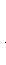 Работа методических объединений.    В 2018- 2019 учебном году была поставлена задача совершенствования педагогического мастерства учителей, их компетентности и широты знаний в области преподаваемых дисциплин, повышение качества проведения учебных занятий на основе внедрения новых педагогических технологий, создание в школе благоприятных условий для умственного и физического развития каждого ученика. Над этой задачей работали методические объединения учителей: МО учителей начальных классов  – руководитель Анисимова О.А. (высшая квалификационная категория); МО учителей естественно-математического цикла  – руководитель Темнорусова О.Н. (высшая квалификационная категория); МО учителей гуманитарного цикла  – руководитель Аредакова И.Н. (высшая  квалификационная категория); МО художественно- эстетического цикла, ОБЖ, физической культуры – руководитель Ичинская Т.В. (высшая  квалификационная категория). Методическая работа МО организовывалась в соответствие с планами работы методического совета ОУ и МО, основными требованиями к работе школьного МО, разработанными в «Положении о методическом объединении учителей-предметников».В течение учебного года в МО проводились   плановые заседания, на которых обсуждались вопросы распространения актуального педагогического опыта работы учителей по ФГОС, намечались стратегические и тактические задачи, направленные на повышение качества образования школьников (особенно ГИА), анализировались различные методические формы реализации мастерства учителей.  В течение 2018-2019 учебного года были организованы и проведены заседания МО по следующим темам:Рассмотрение рабочих программ по предметам, курсам по выбору, элективным курсам, тем по самообразованию.Утверждение плана работы МО на 2018 – 2019 учебный год.Анализ результатов ОГЭ, ВПР за 2017 – 2018 учебный год.Подготовка к олимпиадам школьного тура.Система оценивания образовательных результатовИтоги проведения школьных предметных олимпиад.Индивидуальный проект выпускников 9 классов: положение, темы, план работы.Подготовка к декаднику.Подготовка к муниципальному этапу всероссийской олимпиады школьников.Анализ работы МО за 1 полугодие.Обсуждение результатов итогового контроля в 9 – ом классе.Итоги городских олимпиадИтоги проведения декадникаИспользуемые методы и приемы оценивания на уроке и во внеурочное время. Отчет учителей – предметников по подготовке к ОГЭ. Подготовка к НПКПодготовка к математической игре «Кенгуру»Корректировка программ в связи с карантиномАнализ проведения переводных экзаменовАнализ работы МО за 2018 – 2019 уч. годПлан работы МО на 2019– 2020 уч. годОбсуждение тем элективных курсов на 2019-2020 уч. годАнализ информации показывает, что тематика заседаний МО определялась задачами методической работы ОУ на 2018-2019 учебный год. При выборе тем учитывались профессиональные запросы педагогических работников, актуальность рассматриваемых вопросов, их значение для совершенствования качества педагогической деятельности и, как следствие этого, повышение качества учебно-воспитательного процесса.Основное внимание при подготовке и проведении заседаний МО уделялось вопросам:совершенствования технологии проведения современного урока, включение технологии формирующего оценивания с целью обеспечения наиболее высоких результатов в достижении новых образовательных результатов в практику;новые подходы к оценке образовательных достижений учащихся в соответствии с применяемыми педагогическими технологиямиработы с одаренными детьми;повышения профессионализма учителей. .                   Одной из действенных форм повышения профессионального уровня педагогов является их участие в деятельности городских МО. В течение учебного года учителя посещали   практические семинары. Участие в подобных мероприятиях позволяет учителям глубже изучить теоретические вопросы, связанные с организацией образовательного процесса, познакомиться с опытом работы коллег из различных ОУ города, что способствует повышению уровня их профессионального мастерства, переоценке и переосмыслению собственных профессиональных позиций.  Педагоги участвовали в работе вебинаров:Особенности преподавания учебного предмета ОБЖ в условиях ФГОС. Актуальные вопросы преподавания предмета ОБЖ в образовательных учреждениях на примере УМК объединенной издательской группы. Для учителей образовательных организаций: законодательное и нормативно-правовое обеспечение курса ОБЖ. Как безопасно существовать в мире: от"Окружающегомира"ккурсу"ОБЖ". 
Нормативно-методические основы организации и проведения летнего отдыха детей. Финансовая грамотность на уроках ОБЖ. Учитель в 21 веке: за что держаться, а что отпустить? Правила дорожного движения на уроках ОБЖ. ОБЖ: деятельностная составляющая процесса обучения. Основы военной службы: организация и проведение учебных сборов. Организация летнего отдыха школьников. Вопросы безопасности. Летние каникулы: пожарная безопасность. Формирование навыков безопасного поведения обучающихся в рамках предмета ОБЖ. Неделя безопасности в школе. Формирование безопасного поведения детей в семье (в рамках недели безопасности). Электронная форма учебника на уроках ОБЖ. О безопасности личности, общества и государства на уроках ОБЖ. ОБЖ - меры защиты от природных опасностей. Формирование навыков финансовой безопасности в рамках предмета ОБЖ. Кадетские классы в общеобразовательных организациях – перспективы развития. Первый урок физической культуры в школе. Деятельность учителя. Современный урок физической культуры. Методика обучения прыжкам. Формирование универсальных учебных действий. Школьный учебник по физической культуре в условиях ФГОС. Макрокостюм русского народного костюма. Образ Матери сырой земли в изобразительном искусстве. Традиционное народное искусство в отечественной художественной культуре. ИЗО в основной школе. Занятия искусством как условие успешности освоения образовательной программы.
В ОУ был поведен муниципальный семинар: «Применение ИКТ на уроках ОБЖ» (учитель Ичинская Т.В.) В марте Аредакова И.Н. и Чекурова Ю.Е. приняли участие в семинаре «Развитие познавательной активности учащихся в урочной и внеурочной деятельности» на базе МБОУ СОШ №8. Посетили комбинированные уроки, познакомились с опытом коллег по разработке и реализации сетевых проектов. В таблице представлена информация участия педагогов в вебинарах,семинарах.Учителя ОУ тесно сотрудничали со специалистами ДПО ПК(С) ИМЦ г. Белово. Участвовали в работе спецкурсов по подготовке к ОГЭ по учебным предметам.Педагоги   активно привлекаются в качестве экспертов при проведении и проверке ВПР, РККР( Учителя МО Чекурова Ю.Е. и Аредакова И.Н. являются членами городской комиссии по проверке ВПР по русскому языку, истории и обществознания), а также в качестве организаторов и проверяющих на ОГЭ, ЕГЭ (Темнорусова О.Н., Лебедева Г.Н., Ичинская Т.В., Быкова Е.В., Жданова С.М.). Быкова Е.В. приняла участие в работе комиссии по оценке проектных и учебно-исследовательских работ учащихся 9 классов школы. Темнорусовой О.Н. была проведена общественно-профессиональная экспертиза учебных сетевых проектов для обучающихся на уровне начального, основного и среднего общего образования. В марте 2019 года Темнорусова О.Н., Лебедева Г.Н., Ичинская Т.В., Быкова Е.В. приняли участие в конференции «Андреевские чтения», КРИПКиПРО. Темнорусова О.Н. выступила с темой «Использование технологии междисциплинарного обучения в курсе предметов естественно-научного цикла». Темнорусова О.Н., Ичинская Т.В, Лебедева Г.Н.  разместили статьи в сборнике конференции. Также педагоги принимали участие в конференциях: Всероссийская научно-практическая конференция «Формирование информационной культуры участников образовательных отношений: опыт, проблемы, перспективы», X Межрегиональная заочная научно-практическая конференция «Инновации в образовании: опыт реализации», V Всероссийская научно-практическая конференция «Традиции и инновации в системе дополнительного образования детей», посвященная 100-летию системы дополнительного образования детей в России, Кузбасская региональная конференция «Траектория взаимодействия в развитии цифровых навыков».В мае 2019 года прошла всероссийская конференция «Интернет-технологии в образовании». В ней принял участие педагог МО Темнорусова О.Н. с докладом «Активизация познавательного интереса школьников к информационным технологиям через дистанционные конкурсы», которая вошла в сборник материалов конференции.Педагоги   активно приминают участие в областных семинарах: «Основные направления деятельности муниципальной методической службы в условиях стандартизации образования (г. Прокопьевск). Областной семинар для экспертов ОГЭ по математике. Сдача зачета (г. Кемерово). РПМО «Преодоление профессиональных дефицитов учителей информатики».В мае 2019 года Темнорусова О.Н. приняла участие в областном конкурсе «Лучший преподаватель информатики и ИКТ» и заняла 1 место.  В мае 2019 года Темнорусова О.Н., Ичинская Т.В. стали победителями муниципального этапа областного конкурса «ИТ-педагог Кузбасса» в номинации современный урок с использованием ИКТ и будут представлять работу на областном уровне. Быкова Е.В. получила диплом победителя (1 степени) Всероссийского тестирования «Росконкурс Январь 2019г № 519438 Тест: Организация проектной деятельности в школе как способ достижения метапредметных образовательных результатов учащихся. Педагоги активно делятся накопленным опытом не только на семинарах и конференциях, но и публикуют свои материалы в различных изданиях: Темнорусова О.Н., Ичинская Т.В. опубликовали статью «Мероприятие Школа дорожных наук как результат совместной работы школы с организацией ДОД» в сборнике работ конференции «Традиции и инновации в дополнительном образовании». В журнале Учитель Кузбасса №2 Темнорусова О.Н. опубликовала разработку урока-квеста «Основы алгоритмизации». Темнорусова О.Н., Ичинская Т.В, Лебедева Г.Н. разместили статью в сборнике работ областной конференции «Андреевкские чтения»  «Использование технологии междисциплинарного обучения в курсе предметов естественно-научного цикла». Также учителя МО активно принимают участие в вебинарах как предметной направленности так и общей: цикл вебинаров об организации проектной деятельности, развитие метапредметных УУД. Предметные вебинары по физике, биологии, химии, математике и географии, серия вебинаров по подготовке к ОГЭ издательства Просвещение, а также вебинары по ФПУ.Темнорусова О.Н. приняла участие во Всероссийском конкурсе методических разработок по информатике ИНФО. Работа была рекомендована для публикации в журнале «Информатика в школе №2» Темнорусовой О.Н. были организованы дистанционные мастер-классы «Дидактические игры с LearningApps», «QR-коды на уроке и не только».Темнорусова О.Н. приняла участие в тренинге «Путь исследователя».Три педагога МО гуманитарного цикла входят в состав инновационной площадки «ЭО с использованием ДОТ». В рамках работы площадки педагоги приняли участие совместно с учениками в следующих сетевых проектах: «Лучше нет родного края»19.09.-30.10.17 (финалисты проекта). Итоги индивидуальной методической работы учителей. Большое внимание на заседаниях МО уделялось изучению и распространению лучшего педагогического опыта его учителей. В 2018-2019 учебном году учителя МО продемонстрировали владение технологиями коллективного и развивающего способов обучения, интерактивными методами обучения, междисциплинарный подход в обучении, а также элементами формирующего оценивания. Значительную роль в повышении профессионального уровня педагогов играет их самообразование. В 2018-2019 учебном году каждый учитель работал над интересующей его методической темой (в рамках единой методической темы МО), а именно:Применение интернет ресурсов на уроках математики и при выполнении домашних заданий обучающихсяМеждисциплинарное обучение на уроках биологииДостижение метапредметных образовательных результатов в области ИКТ-компетентности средствами продуктивных педагогических технологийРабота над данными темами позволила учителям освоить новые методы и приемы изучения предметов, узнать о новых технологиях преподавания и применить их на практике, углубить свои теоретические знания в области педагогики.Работа по самообразованию выявила и определенные проблемы: недостаточная активность работы МО по обобщению и пропаганде лучшего опыта.Решить данные проблемы можно через организацию инструктивно-методических совещаний по вопросам планирования работы над темами самообразования и обобщением опыта своей деятельности. На каждом заседании МО необходимо заслушивать сообщения учителей о ходе и результатах работы над их методическими темами.В 2018-2019 учебном году учителя значительно пополнили копилку печатных работ МО. За этот период в различных изданиях (сборниках статей и материалах конференций) опубликовалось педагогов МО с темами статей (докладов):Работа в этом направлении будет продолжаться и дальше. Каждый учитель должен пропагандировать и распространять свой педагогический опыт посредством публикаций в различных изданиях своих методических статей, разработок уроков и внеклассных мероприятий.           Анализ всей методической работы в целом позволяет сделать вывод: план методической работы школы выполнен.Очевидна положительная динамика роста методического и профессионального мастерства учителей, о чем свидетельствуют следующие факты:- возросла активность учителей в желании поделиться педагогическими и методическими находками; - каждый учитель прорабатывает для себя методику применения в практике преподавания новых педагогических технологий;- учителя совершенствуют навык самоанализа урока, практически все овладели этим навыком;- пополняются методические копилки учителей;- методическая тема школы и вытекающие из нее темы М/О соответствуют основным задачам, стоящим перед школой. Все учителя школы объединены в предметные М/О, то есть, вовлечены в методическую систему школы. Тематика заседаний М/О и педагогических советов отражает основные проблемные вопросы, которые стремится решать педагогический коллектив школы. Повысился профессиональный уровень учительского коллектива;- выросла активность учителей, их стремление к творчеству, увеличилось число учителей, работающих в Интернете (создание своих собственных сайтов и страниц, публикация собственных материалов). В ходе предметных недель учителя проявили высокие организаторские способности, разнообразные формы их проведения вызвали повышенный интерес у учащихся. Увеличилось число учащихся, которые участвовали в мероприятиях школы, требующих определенного интеллектуального уровня;- активизировалась работа по обобщению педагогического опыта (создание портфолио, в том числе и электронного, учителя).Вместе с тем отмечены недостатки в методической работе:  не найдена такая форма организации, которая обеспечила бы не только усвоение учебного материала всеми учащимися на самом уроке, но и их самостоятельную познавательную деятельность, способствующую умственному развитию. А это связано с подготовкой учебного материала и выбором соответствующих методов обучения в рамках перехода на ФГОС ООО.  На уроках не все учителя создают такие учебные ситуации и используют такие формы и методы (задания для самостоятельной познавательной деятельности творческого характера, заданий, связанных с жизнью, подбор наглядных пособий и др.), которые обеспечили бы эффективную познавательную деятельность всех учащихся в меру их способностей и подготовленности.  Недостаток связан с необходимостью комплексного применения различных средств обучения, в том числе и технических, направленных на повышение темпа урока и экономию времени для освоения нового учебного материала и способов его изучения, а также применение приобретенных знаний, умений и навыков.  Все еще малоэффективной остается работа педагогического коллектива по формированию мотивов учения, возбуждения познавательного интереса учащихся по теме, повышения их эмоционального настроения и обеспечения единства обучения, воспитания и развития.  Недостаточно высок уровень самоанализа у учителей и самоконтроля у учащихся.   Недостаточно используются методы и приемы формирующего оценивания.  Слабо налажена система взаимопосещений внутри М/О.Исходя из вышеизложенного основными задачами методической работы на новый учебный год являются:- в новом учебном году педагогическому коллективу необходимо вплотную заняться научной организацией труда, что еще не вошло в практику нашей школы должным образом;- в процессе преподавания шире использовать возможности интерактивных, коллективных, творческих, технических способов обучения;-организовать целенаправленную работу с учащимися над развитием творческих способностей не только во внеурочное время, но и в учебное;- отслеживать работу по накоплению и обобщению педагогического опыта;-в работе М/О по повышению профессионального мастерства обратить внимание на следующие умения: технология подготовки урока и его самоанализ, самоконтроль своей деятельности, применение новых технологий и их элементов, приемов и методов формирующего оценивания, расширить сеть учителей, применяющих элементы тестовой технологии;- спланировать цикл открытых уроков по М/О с учетом реальных возможностей по особо западающим вопросам и более тщательно продумать организацию взаимопосещения уроков;- организовать рейтинговый опрос учащихся об уровне проведения различных мероприятий во время предметных недель;-продолжить работу по новым технологиям в обучении: проектная деятельность, использование информационно-компьютерных технологий в обучении и подготовке проектов; проведение внутришкольной конференции.Анализ внутришкольного контроляВнутришкольный контроль проводился в 2018-2019 учебном году с целью: - оказания методической помощи, совершенствования и развития профессионального мастерства учителей; -взаимодействия администрации и педагогического коллектива, ориентированное на совершенствование педагогического процесса; Методы, которые были использованы в процессе контроля: -наблюдения; - проверки; - собеседования, индивидуальные беседы, посещение уроков, внеклассных мероприятий; - диагностика. Основными элементами контроля явились: - Состояние преподавания учебных предметов в соответствии с ФГОС; - Ведение школьной документации; - Выполнение учебных программ; - Подготовка и проведение промежуточной аттестации; - Выполнение решений педагогических советов и совещаний. Административный контроль проводился по плану, осуществлялся: - фронтальный (контроль за работой пед.кадров) - текущий – (оценка результатов образования в 1-9-х классах) - итоговый – (оценка результатов образования в 1-9-х классах за 1,2 полугодия, год, ВПР) - классно-обобщающий  - персональный контроль (вновь поступившие учителя, аттестующиеся учителя), - тематический (обеспеченность учащихся учебной литературой, состояние школьной документации, контроль календарно-тематического планирования и программ,  посещаемость занятий учащимися, проведение итоговой аттестации). 1. Рабочие программы и календарно-тематические планы соответствовали требованиям и сдавались в срок большинством педагогов. Замечания, в основном, касались планирования текущих проверочных работ, прохождения практической части программы. Все замечания устранялись в срок. 2. В течение года проверялись журналы по внеурочной деятельности, курсов по выбору. При проверке журналов   отслеживались: Правильность, аккуратность, своевременность заполнения; Своевременность прохождения программы; Выполнение программы, практической её части;Объективность оценивания учащихся. Проверка показала, что правильно и вовремя оформляют журналы 80% учителей. Есть учителя, которые оформляют журналы не в соответствии с требованиями (вовремя не выставляют оценки, записывают домашние задания и темы уроков, допускают исправления дат и тем проведения занятий по внеурочной деятельности, т.е. нарушают инструкцию по заполнению журналов. Несвоевременно заполняются в журналах по внеурочной деятельности разделы «Учёт массовых мероприятий с обучающимися» и «Творческие достижения обучающихся». После сделанных замечаний все учителя старались исправить недочёты и учесть данные администрацией рекомендации. 3. Проверка состояния тетрадей в течение учебного года показала, что во всех классах и по всем предметам ведутся тетради, домашние работы выполняются. Объем домашних заданий соответствует нормам. Орфографический режим соблюдается. Количество диктантов, контрольных работ соответствует календарно-тематическому планированию. Но в тоже время не все учащиеся ведут тетради аккуратно, выполняют домашнюю работу, работу над ошибками, забывают тетради дома. 4. Дневники проверялись у учащихся 2-9-х классов. Сделаны следующие выводы: не все учителя-предметники вовремя выставляют отметки, учащиеся ведут дневники не всегда аккуратно, записаны расписания уроков и списки учителей не у всех обучающихся, не у всех учащихся записано домашнее задание, отсутствуют подписи родителей, что говорит об отсутствии систематического контроля за детьми с их стороны и со стороны классных руководителей. 5. В результате проверки личных дел учащихся установлено, что на каждого учащегося заведено личное дело, личные дела ведутся аккуратно, имеется вся необходимая документация. Классные руководители своевременно вносят в личные дела итоговые оценки, сведения о поощрении учащихся. Были даны рекомендации внимательно заполнять личные дела учащихся, не допускать исправлений. 6. В рамках внутришкольного контроля были проведены контрольные срезы, административные контрольные работы и диктанты, а также проверка техники чтения.  Результаты контрольных срезов по предметампо итогам 2018-2019 учебного годаРезультаты  итоговой  проверки техники чтения в начальной школеАнализируя результаты контрольных срезов, можно сделать вывод, что в основном учащиеся   с предложенными заданиями справились. Учителям   после проведения срезов были даны следующие рекомендации:   Усилить работу по формированию у детей грамотного письма, особое внимание обратить на обучение разным видам разбора, вычислительных навыков, воспитанию добросовестного отношения к учению, используя личностно-ориентированный подход и современные педагогические технологии.   Каждому учителю тщательно проанализировать работы учащихся и наметить план работы с детьми, не справившимися с предложенными заданиями, со слабоуспевающими учениками. Продолжить работу над главной задачей школы – повышение качества знаний учащихся. 7. По посещенным урокам хотелось бы также отметить, что учителя в системе проводят работу по формированию УУД: выделения главного, умения сравнивать, давать полные ответы на поставленные вопросы, анализировать. Большая часть уроков проходит в оптимальном режиме, части урока логически связаны друг с другом. Также в большинстве случаев прослеживается отработка учебных действий между учителями и обучающимися. Имеет место и то, что далеко не все обучающиеся заинтересованы происходящим на уроке. Учителя испытывают затруднения в организации деятельности обучающихся с высокой и низкой мотивацией. По итогам посещения уроков даны рекомендации: 1. Эффективно внедрять личностно-ориентированные и мультимедийные технологии. 2. Рационально использовать учебное время на каждом этапе урока. 3. Проверять запись д/з обучающимся в дневниках, выставлять отметки в дневник. 4. Классным руководителям продолжить работу по формированию классного коллектива 5. Учитывая возрастные особенности обучающихся использовать разные формы работы на уроке. По результатам всех видов контроля были составлены аналитические справки, результаты обсуждались на педсоветах, заседаниях ШМО,    совещаниях при завуче, даны рекомендации. В ходе контроля установлено: - формы и методы контроля соответствуют задачам, которые ставил педагогический коллектив школы на учебный год, - вся необходимая документация для организации учебно-воспитательного процесса в школе имеется и ведётся в соответствии с требованиями, - учебный план выполнен, образовательные программы (теоретическая и практическая части) по всем предметам выполнены с учётом корректировки; - учащиеся подготовлены к продолжению образования, - выросла активность учителей, их стремление к творчеству, увеличилось число учителей, использующих в учебном процессе новые образовательные технологии, - учителя на уроках развивают у учащихся мышление, речь, волю, нравственность, коммуникативность и т.д., - учителя используют дифференцированный подход в обучении учащихся, поощряют инициативу и самостоятельность, предлагают задания, развивающие творческое воображение школьников. В результате проверок были выявлены следующие недостатки: - нет чёткости построения всей работы по принципу «диагностика-анализ», - недостаточно налажена связь «учитель-ученик-родитель». Задачи на 2018-2019 учебный год следующие: 1. Работу по организации учебно-воспитательного процесса строить на диагностической основе. 2. Шире использовать передовой педагогический опыт по внедрению ФГОС, новые технологии. 3. Организовать систематический контроль за качеством преподавания учебных дисциплин, соблюдением учителями требований к содержанию, формам и методам учебно-воспитательной работы. 4. Постоянно проверять выполнение всех планов работы школы и принимаемых управленческих решений. 5. Диагностировать состояние учебно-воспитательного процесса, создавать обстановку заинтересованности, доверия и совместного творчества. 6. Оказывать помощь учителям в учебно-воспитательной работе и совершенствовании ими педагогического мастерства.Анализвоспитательной работыМБОУ ООШ №7 города Беловоза 2018 -  2019 учебного года   Воспитательная работа в 2018 - 2019 учебном году осуществлялась на основании  Программы  воспитания и социализации обучающихся (5-9 кл.); Программы духовно-нравственного воспитания, развития обучающихся (1-4 кл.); Программы формирования экологической культуры и здорового и безопасного образа жизни (1-4 кл.), а также на основе плана воспитательной работы школы и была направлена на реализацию поставленных целей и задач. Главную роль в реализации поставленных целей и задач осуществляют педагоги и учащиеся - непосредственные участники учебно-воспитательного процесса. Для решения задач при составлении плана воспитательной работы школы учитывались возрастные, физические и интеллектуальные возможности учащихся, а также их интересы. Это было специально планированное воздействие на личность учащихся с целью формирования значимых социальных свойств личности, которое происходило как в учебное время, так и во внеурочное.      Система воспитательной работы школы включает в себя три взаимосвязанных блока, способствующих удовлетворению разнообразных потребностей школьников и формированию ключевых компетентностей: ·  воспитательная работа; ·  внеурочная деятельность;·  внешкольная деятельностьИнформационная справка   Общая численность обучающихся в школе составляет 424 человека, классных коллективов –  19, средняя наполняемость классов –   22 человека     Социальный статус семей: - детей из многодетных семей – 142 человека (97 семей);- детей из неполных семей – 102 человека  (82 семьи);- детей из малообеспеченных семей – 102 человека (78 семей);- детей из неблагополучных семей –  17 человек (6 семей);- детей, опекаемых, подопечных и усыновлённых – 15 человек (17семей); - детей, воспитывающих одной матерью – 92 человека (76 семей);- детей, воспитывающих одним отцом – 4 человека (4 семьи);- детей – инвалидов –  5 человек  (5 семей).Основные направления воспитательной  работы    Классными руководителями трудились 18 педагогов по одиннадцати основным направлениям.   Данные направления соответствуют основной образовательной программе начального общего образования муниципального бюджетного  общеобразовательного учреждения  «Основная общеобразовательная школа № 7 города Белово», Программе духовно – нравственного развития и воспитания обучающихся на ступени начального общего образования, Программе воспитания и социализации обучающихся на ступени основного общего образования.   Классные руководители 1-9 классов строили свою работу по следующим направлениям: Гражданско – патриотическое направление Нравственное и духовное воспитаниеВоспитание положительного отношения к труду и творчествуИнтеллектуальное воспитаниеЗдоровьесберегающее воспитаниеЭкологическое воспитаниеСоциокультурное и медиакультурное воспитаниеКультуротворческое и эстетическое воспитаниеПравовое воспитание и культура безопасностиВоспитание семейных ценностейФормирование коммуникативной культуры Цель, задачи воспитательной работы   Воспитательная проблема школы определена как «Недостаточно высокий уровень духовно – нравственного развития и воспитания личности обучающихся».   Система воспитательной работы школы выстраивается с ориентацией на модель выпускника как гражданина-патриота, образованного человека, личность свободную, культурную, гуманную, способную к саморазвитию. Исходя из этого,  цель воспитательной работы школы на  2018-19 учебный год была определена как «Создание оптимальных условий для развития, саморазвития и самореализации обучающихся,  физически здоровой, любящей свою Родину, гуманной, духовно-нравственной, социально мобильной личности.  Для достижения цели были обозначены следующие задачи воспитательной работы: 1. Развивать систему ученического самоуправления через различные формы взаимодействия (учёба актива класса, заседание школьного самоуправления, разработка и осуществление конкретных социально-значимых дел).2. Разнообразить формы взаимодействия  с воспитанниками по воспитанию гражданственности, патриотизма  через встречи с интересными людьми, конкурсы, соревнования, проекты.3.Формировать навыки сознательного правового поведения через различные формы работы с воспитанниками («круглые столы», встречи…). 4. Работать над раскрытием творческого потенциала обучающихся через традиционные мероприятия: Минута славы, фестиваль народной песни, Город мастеров и др.  5. Способствовать физическому развитию учащихся,   формировать потребность в здоровом образе жизни через систему мероприятий по воспитанию культуры здорового и безопасного образа жизни.6. Формировать и развивать систему работы с родителями и родительской общественностью через применение разнообразных форм организации работы с родителями (встречи, диспуты, совместные творческие, спортивные мероприятия…).4. Организация работы с классными руководителями. Работа методического объединения классных руководителей.Цель МО классных руководителей:  «Совершенствование форм и методов воспитания через повышение мастерства классного руководителя».Задачи: 1. Разнообразить формы и методы воспитательной работы в классах.
 2. Формировать  теоретическую и практическую базу для моделирования системы воспитания в классе.3. Способствовать сплочению коллектива через развитие классного самоуправления. В рамках этой работы  проводились заседания методического объединения классных руководителей, на которых рассматривались различные   вопросы:-   «Организация  работы классных руководителей» (сентябрь);- «Планирование  работы МО классных руководителей на новый учебный год» (сентябрь);-  «Работа классного руководителя по профилактики безнадзорности и правонарушений» (октябрь);- «Организация жизнедеятельности классного коллектива» (ноябрь);- «Организация классного самоуправления» (декабрь);- «Классный час. Как сделать его интересным» (январь);- «Индивидуальный подход к каждому воспитаннику» (февраль);- «Организация работы классного руководителя во время каникул» (март);- Актуальные формы взаимодействия с классным коллективом» (апрель)- «Трудные дети: проблемы, пути решения» (май)В апреле в школе состоялся педагогический совет «Организация профилактической работы с несовершеннолетними и их родителями по предупреждению совершения детьми правонарушений и преступлений. Разработка новых форм работы с детьми по профилактике совершения общественно-опасных деяний и преступлений» по следующему плану:                                                                План педсовета                                                                                                                                                                                      В течение каждого учебного месяца в школе производился контроль над участием классных руководителей во внедрении системы воспитания обучающихся школы.  За 2018-19 учебный год подведён итог школьного конкурса «Самый лучший класс»: Среди 1-4 классов:1 место –  3 «А» класс. Классный руководитель:   Филина Н.А.                     2 место –  2 «Б» класс.  Классный руководитель:  Белова Л.С.3 место -   1 «А» класс.  Классный руководитель: .Лесникова Г.И.Среди 5-9 классов:1 место –  8 «А» класс.  Классный руководитель:   Быкова Е.В.                      2 место –  5 «А» класс.  Классный руководитель:  Дарьина Ю.Г.                                3 место –  7 «Б» класс.  Классный руководитель:   Макшова О.А.                     Классы- победители и призёры на итоговой общешкольной линейке получили грамоты и переходящие кубки. Результат.   Работу классных руководителей  считать  удовлетворительной. Так как большая часть методической работы классных руководителей, была посвящена вопросам профилактики безнадзорности и правонарушений, то «Проблемное поле» и «Возможные пути преодоления  проблемы», остаются на 2019-20 учебный год прежними.Проблемное поле1.  Внедрение в воспитательную работу разнообразных, активных форм взаимодействия с воспитанниками. .Возможные пути преодоления проблемы  1.    Проведение педагогического совета «Обновление содержания и форм воспитательной работы в условиях внедрения ФГОС». 5. Деятельность детско – юношеской организации    Детско – юношеская организация (ДЮО) «Исток» состоит из обучающихся 1 - 9 классов.   Детским органом самоуправления является Совет учащихся, цель  которого: участие в  планировании и организации внеклассной и внешкольной работы учащихся школы.  ДЮО «Исток» действует на основе Положения, Устава, Положение об ученической Конференции, Положении об органах ученического самоуправления. ДЮО «Исток» имеет определённую структуру.   Работа ДЮО «Исток» строится на основе:- Программы духовно – нравственного  развития и воспитания обучающихся на ступени начального общего образования; - Программы воспитания и социализации обучающихся на уровне основного общего образования.  Члены школьного самоуправления осуществляют свою деятельность по  отделам: отдел науки и образования, отдел культуры и досуга, отдел здравоохранения и спорта информационный отдел, отдел заботы и труда, отдел правопорядка.    Направления работы ДЮО «Исток» соответствуют основным направления воспитательной работы школы.   Традиционные мероприятия: День знаний; День учителя; творческие конкурсы    «Минута славы», «Серпантин», «звёздный час»; танцевальный марафон; конкурсы творческих работ  «Город мастеров», «Руки золотые», «Самоделкины»; День Защитника Отечества, День Победы, Последний звонок и др.Одним из важных видов деятельности ДЮО школы является социально – значимая деятельность. Это и участие в благотворительных акциях, и посильная помощь ветеранам ВОВ, труженикам тыла, и сотрудничество с дошкольными группами при МБОУ ООШ №7. В 2018-19 учебном году в школе начал действовать волонтёрский отряд «Факел». Ребята из этого отряда помогали ветеранам труда микрорайона Старо - Белово, организовывали и проводили обзорные и тематические экскурсии в школьном музее «Родник», провели агитбригаду для обучающихся начальных классов и дошкольной группы по правилам дорожного движения. Волонтёры неоднократно проводили игры и развлечения с дошкольниками, а также игры на переменах. Дважды ребята школы были участниками волонтёрских выездов в лагерь «Алые паруса», 8 человек стали участниками городского волонтёрского штаба и с большим желанием принимали участие во всех городских мероприятиях, организованных волонтерами.- акция «Подари учебник школе» (Сентябрь: 15 человек);- сбор вещей для малообеспеченных  семей школы (Сентябрь: 12 человек.                                                                                          Апрель: 8 человек);- акция «Если друг заболел» (оформление писем и рисунков для ребят, которые проходили лечение в больнице) и др.  Ежемесячно проходили заседания самоуправления, на которых рассматривались различные вопросы, исходя из плана работы Совета учащихся.  Члены школьного самоуправления участвовали в организации и проведении  всех общешкольных мероприятий, конкурсов, соревнований. Интересно и увлекательно прошли мероприятия с участием школьного самоуправления:- торжественная линейка    «Первый день сентября»  (01.09.18г.) - день здоровья (06.09.18г);- открытие спортивной площадки (14.09.18г.);- организация и проведение праздничных мероприятий, посвящённых Дню учителя (октябрь); - участие в областной акции «Соберём. Сдадим. Переработаем» (сентябрь-   апрель: 1-9 кл., 86 человек, собрали и сдали 639 кг.);- встреча с ветеранами Комсомола «Комсомольская юность моя» (октябрь);- участие в 1 выездной «Школе волонтёров» (лагерь «Алые паруса») (12-14.10.18г. – 5 человек);- участие во 2 выездной «Школе волонтёров» (лагерь «Алые паруса») (28-30.03.19 – 10 человек) и др.В течение учебного года члены школьного самоуправления помогали в организации и проведении мероприятий в рамках различных акций:- участие в антинаркотической акции «Классный час»;- участие в  акции «Детство без обид и унижений;- участие в декаднике «Будущее без наркотиков»; - участите в областной антинаркотической акции «Родительский урок;- участие в городской добровольческой акции «Весенняя неделя добра»;  -- участие во Всероссийской акции в поддержку Детского телефона доверия     Члены школьного самоуправления регулярно проводили рейды «Наш внешний вид», «Опоздания на уроки».  Результат. Работу школьного ученического самоуправления за 2018 - 2019 учебный  год  признать удовлетворительной.Проблемное поле:Малая активность работы  членов самоуправления в классных коллективах.Возможные пути преодоления проблемы:1.  Активизировать  работу всех отделов школьного самоуправления, через более тесное сотрудничество с  классными коллективами. Развивать инициативу, творческий подход, самостоятельность  через привлечение большего числа обучающихся, для активного участия в самоуправлении класса и школы.2. Развивать систему ученического самоуправления через различные формы взаимодействия (учёба актива класса, заседание школьного самоуправления, разработка и осуществление конкретных социально-значимых дел).  6.  Воспитание гражданственности, патриотизма, уважения к правам, свободам и обязанностям человека   В Национальной доктрине образования в Российской Федерации в качестве приоритетной выдвинута задача воспитания гражданина: «Система образования призвана обеспечить воспитание патриотов России, граждан правового, демократического, социального государства, уважающих права и свободу личности и обладающих высокой нравственностью...». В Законе РФ «Об образовании» говорится, что одним из принципов государственной политики в области образования является воспитание гражданственности в духе уважения к правам и свободам человека, любви к Родине, семье. Гражданско-патриотическое воспитание - одно из основных направлений  воспитательной работы школы, целью которого является формирование личности, имеющей  четкую гражданскую позицию, исполненной достоинства и самоуважения, знающей и уважающей свои корни, культуру, традиции и обычаи своего народа   Работа по гражданско-патриотическому воспитанию велась согласно плану работы школы. -  тематические уроки, посвящённые Дню солидарности в борьбе с терроризмом, приуроченные к 12-й годовщине трагических событий в  Беслане (сентябрь: 1-9 классы, 418 человек);- мероприятия, посвящённые 100-летию ВЛКСМ по плану: -  уроки мужества в школьном музее «Комсомол в Великой Отечественной войне» (5 кл.); - классные часы с просмотром презентаций и видеороликов «Что такое Комсомол?» (6-7кл.); - уроки истории «Равнение на Комсомол»  (8-9 кл.);- встреча с ветеранами Комсомола «Комсомольская юность моя» (Октябрь: 5-9 кл., 221 человек);- мероприятия, посвящённые Дню Конституции РФ. В рамках Всероссийской гражданско- патриотической акции «Мы  –граждане России» по плану: -  классные часы «Страна, в которой я живу» (1-4 кл.);  беседы «Конституция РФ» (5-9 кл.) (12.12.18г., 218 человек);- встреча  с с ветеранами подразделения особого риска РФ: председателем совета Ветеранов ПОВ РФ г. Белово Смольяниновым В.Д., ветераном ПОВ РФ г. Белово Зыковым А.В., руководителем ветеранов ПОВ РФ г. Белово Сидоровым А. В., ветераном ПОВ РФ г. Белово Зарецким В.И., председателем комитета солдатских матерей Кандаловой Л.С.- мероприятия, посвящённые  месячнику оборонно – массовой и спортивной работы по плану:- урок мужества «Мы ни разу свои ордена не оденем…», посвящённый 30-летию вывода советских войск из Афганистана и  линейка памяти у мемориальной доски, установленной в честь воина – афганца Акулова П.И   «Живая боль – Афганистан»; (15.02.19г, 60 человек) - конкурс рисунков  «К защите Родины готовы!» (1-4 кл., 40 человек);    	   - уроки мужества «К подвигам героев сердцем прикоснись» (5-7кл.120 человек);- тематические экскурсии в школьный музей «Родник» «История праздника 23 февраля» (4 кл., 25 человек.);  - школьный спортивный праздник «Всегда ГоТОв»,  посвящённый участию в региональной акции «Отцовский патруль. Мы ГоТОвы» (1-9 кл., 60 человек);- уроки мужества, посвященные Всероссийской общественно – государственной инициативе «Горячее сердце» (01.03.19, 1-9 кл., 250 человек);- классные часы, посвящённые Дню воссоединению Крыма с Россией (18.03.19г.,120 человек);- соревнования по стрельбе из пневмонической винтовки и сборке разборке автомата.   (03.05.19г. – 52 человека);- уроки «С любовью к Кузбассу» (01.04.19, 1-9 кл., 420 человек);- участие в областной акции «1416 шагов к Победе!», мероприятия, посвящённые 74 годовщине Великой Победы по плану:- акция «Мои родственники – участники ВОВ» (сбор данных для «Бессмертного полка» (1-9 кл.);- акция «Поздравляем ветеранов»; - уроки мужества  «Поклонимся великим тем годам» (1-4 кл.); - просмотр роликов о ВОВ «Войны пронзительные кадры» (5-9 кл.);- участие во Всероссийской акции «Георгиевская ленточка» (5-9 кл.);- конкурс исполнителей стихотворений «Великая память Великой Победы»;- соревнования по русским шашкам, посвящённые Дню Победы и др.   Особая роль в формировании гражданина, воспитании чувства патриотизма принадлежит школьному музею, где на конкретном материале ребята узнают о родной школе, о наших земляках, их военных и трудовых подвигах.     В 2018-19 учебном году продолжилась  работа по организации школьного музея «Родник»: оформлялись стенды, подбирался необходимый материал по историко-краеведческому направлению.  Обучающиеся 5 класса «А», посещающие курс внеурочной деятельности «Мы- волонтёры», участвовали в проведении различных обзорных и тематических экскурсий.     Конечно, патриотическое воспитание подрастающего поколения не может быть реализовано в полной мере без «живого» общения с ветеранами ВОВ и локальных войн, тружениками тыла. К большому сожалению, таких общений было немного, так как ветераны, проживающие в микрорайоне Старо-Белово, в преклонном возрасте и им трудно уже участвовать в мероприятиях, встречах.   Познавательные общения прошли  с ветеранами комсомольского движения города Белово:   Шинкиной Н.А., Бочар Н.К., которые принимали участия в различных общешкольных праздничных и торжественных мероприятиях.  Результат. Работу по данному направлению   признать удовлетворительной.Проблемное поле:1. Организация и проведение активной социально- значимой деятельности обучающихся.  Возможные пути устранения проблемы:Продолжить  работу волонтёрского отряда «Факел». Составить план участия волонтёрского отряда в социально- значимой деятельности на новый 2019-20 учебный год.Принять участие во Всероссийском конкурсе проектов «Доброволец России – 2020»Воспитание нравственных чувств, убеждений, этического сознанияДуховно-нравственное воспитание детей является наиболее важной проблемой современного общества. Федеральные Государственные стандарты ориентированы  на новую модель системы образования, а в связи с этим и на новую модель ученика.     Современному обществу нужны: умные, активные, творческие, стремящиеся к самообразованию граждане. Но, в то же время, Федеральные Государственные стандарты пред школой ставят и задачу воспитания ответственного гражданина, способного самостоятельно оценивать происходящее и строить свою деятельность в соответствии с интересами окружающих его людей, гражданина уважающего традиции и культуру своей страны.Нравственное развитие и воспитание обучающихся является первостепенной задачей современной образовательной системы и представляет собой важный компонент социального заказа на образование, говорится в «Концепции духовно-нравственного развития и воспитания личности гражданина России».   Духовно-нравственное развитие обучающихся осуществляется в процессе социализации, последовательного расширения и укрепления ценностно-смысловой сферы личности, формирования способности человека оценивать и сознательно выстраивать на основе традиционных моральных норм и нравственных идеалов отношения к себе, другим людям, обществу, государству, Отечеству, миру в целом.  Воспитание нравственных чувств, убеждений, этического сознания   направлено на формировании ценностных представлений о морали, об основных понятиях этики (добро и зло, истина и ложь, смысл и ценность жизни, справедливость, милосердие, проблема нравственного выбора и др.).        Работая по данному направлению,  в школе прошли:- классные часы  «Мои права и обязанности в школе» (03.09.18г., 1-4 кл., 220 человек); - классные часы:    «Школьный этикет. У меня зазвонил телефон» (03.09.18г.. 5-9 кл., 193 человека);- тематические беседы: «Что такое внимание и забота» (01.10.18г.. 5-9 кл., 193 человека);- праздники – встречи, посвященные Дню матери     (Ноябрь: 1- 9 кл.);- беседы, посвящённые Международному дню толерантности (16.11.18г., 418 человек);- мероприятия, посвящённые Дню правовой помощи по плану: - беседы "Тебе о праве право о тебе" (1-4 кд.); - презентация с обсуждением  «Вас защищает закон»  (5-9 кл.); - оформление стендовой информации «Азбука правовой грамотности»;- классные часы: «Чего в других не любишь, того и сам не делай» (05.12.18г., 1-4 кл., 220 человек);- урок музыки по теме «Хоровая музыка в храме». Перед ребятами выступила певчая Храма Святой Троицы п. Инского Светлана Викторовна, которая рассказала пятиклассникам об истории православного храмового пения, о различных песнопениях христиан. А также ребята прослушали различные православные песнопения (14.12.18г., 5 кл., 24 человека)- классные часы «Наши имена» (16.01.19г., 1-6 кл., 280 человек);- Участие в городской добровольческой акции «Весенняя неделя добра»  по плану:- акция «Мы идём к вам с игрой» (занятия-игры по ПДД в дошкольных группах);- акция «Книжный  доктор»;- выставка «Пасхальная открытка»;- круглый стол «Наши добрые дела» (апрель, 7-9 кл., всего: 350 человек);- встреча со служителем православного храма. Беседа «О нравственности, здоровье, счастье…» (май, 8 кл., 26 человек) и др. Результат. Работу по данному направлению    признать удовлетворительной.Проблемное поле:1.Недостаточная организация работы в области становления сознательной          дисциплины и порядка.Возможные пути преодоления проблемы:1. Привлекать к работе по данному направлению различных специалистов. 2. Разнообразить формы взаимодействия с обучающимися по воспитанию нравственных чувств, убеждений, этического сознании.Воспитание положительного отношения к труду и творчеству   Одна из задач школы -  раскрыть перед своими воспитанниками великую роль труда в жизни общества, научить их ценить чужой труд, привить любовь к труду, желание и умение трудится на общую пользу.   Воспитание положительного отношения к труду и творчеству направлено на формирование:  у обучающихся представлений об уважении к человеку труда, о ценности труда и творчества дли личности, общества и государства;  условий для развития возможностей обучающихся с ранних лет получить знания и практический опыт трудовой и творческой деятельности как непременного условия экономического и социального бытия человека;  компетенций, связанных с процессом выбора будущей профессиональной подготовки и деятельности, с процессом определения и развития индивидуальных способностей и потребностей в сфере труда и творческой деятельности;  лидерских качеств и развитие организаторских способностей, умение работать в коллективе, воспитание ответственного отношения к осуществляемой трудовой и творческой деятельности;  дополнительных условий для психологической и практической готовности обучающегося к труду и осознанному выбору профессии, профессиональное образование, адекватное потребностям рынкам труда.Обозначенные задачи данного направления осуществлялись через ряд мероприятий:- Единый областной день профориентации, посвящённый дню знаний «Урок успеха: моя будущая профессия» (5-9 кл.) по плану: --  профориентационный лекторий «Знакомимся с разными профессиями» (2-3 кл.) - экскурсия в дошкольные группы (4а, 4б);  викторина «Мир профессий» (5а, 5б);  - круглый стол «Человек в мире профессий». Встреча с интересным человеком (6а, 6б); - беседа «Я б в рабочие пошёл». Встреча с интересным человеком (7а, 7б);- классный час «Рынок труда Кемеровской области» (8-9 кл.);- распределение трудовых зон (сентябрь);- организация дежурства по школе (в течение учебного года по графику дежурства классов);- классные часы «Знакомимся с разными профессиями» (17.09.18г., 1-4 кл., 220 человек);-классный час  «Моя будущая профессия» (анкетирование) (17.09.18г., 5-9 кл., 193 человека); - профкурсы и экскурсии в учебные заведения города (В течение учебного года, 8-9 кл.)- беседы: «Учись учиться» (05.11.18г., 1 - 4 кл., 220 человек);- практикум «Научи себя учиться, научи себя трудиться» (5-9 кл.) (05.11.18г., 5 - 9 кл., 193              человека);- участие в областных, городских субботниках, трудовых акциях (в течение учебного года);- творческая мастерская «Новый год к нам идёт» (Декабрь: 1-9 кл.)- беседы «Уважай труд других» (11.01.19г., 1-4 кл., 220 человек);- классные часы: «Рынок труда Кемеровской области» (16.02.19г., 8-9 кл.)- классные часы «Роль труда в жизни человека» (02.04.19г., 5-7 кл., 80 человек);- работа трудовой бригады (03-17.06.19г, 4 человека) и др.   Профориентационная подготовка в 9-х классах состояла из 3-х частей: информационной работы, профконсультирования и профориентационной работы, элективных курсов – учебных предметов по выбору обучающихся.Профориентационная  работа была построена  по  следующим   направлениям:- методическое;- диагностическое;- консультативное;- информационно – справочное;- организационное  В рамках профориентационной работы было организовано и осуществлнено участие обучающихся в различных мероприятиях:- участие в едином областной дне профориентации «Урок успеха: моя будущая профессия» (01.09.18, 8- 9 кл., 15 человек);- участие в дне открытых дверей  -  БИФКемГУ(10.10.18, 8- 9 кл., 15 человек);- участие во Всероссийской акции недели без турникетов  - ИМЦ(16.10.18, 8- 9 кл., 15 человек);- участие в  организациия и проведении профессиональных проб для старшеклассников  - БИФКемГУ(31.10.18, 8- 9 кл., 12 человек);- участие в тематической	 консультации «Особенности применения Интернет-ресурсов» (портал «Профориентир») в профориентационной работе с обучающимися   – ИМЦ (08.11.18, 8- 9 кл., 15 человек);- дни открытых дверей в Филиале КузГТУ в г. Белово  – филиал КузГТУ г. Белово (20.11.18, 8- 9 кл., 15 человек);- практико-ориентированный семинар Индивидуальные и групповые консультации как средство профессионального самоопределения обучающихся  – ИМЦ (22.11.18, 8- 9 кл., 15 человек);- тематическая консультация  «Организация взаимодействия образовательных  организаций  и социальных партнёров  как   условие формирования профессионального самоопределения  социально-профессиональной адаптации  обучающихся  и воспитанников»   - ИМЦ (08.12.18, 8- 9 кл., 11человек);- день профориентации «Куда пойти учиться?» (организации высшего и среднего образования Кемеровской области)   – БИФКемГУ (13.12.18, 8- 9 кл., 11человек);- выезд обучающихся на профпробы в ГПОУ  «Беловский политехнический техникум» (23.11 , 12.12 , 15 человек);- выезд обучающихся на профпробы в ГПОУ «Беловский техникум технологий и сферы услуг» (26.11 ,  03.12 ,  24.12 , 11 человек);- выезд обучающихся на профпробы в ГПОУ «Беловский педагогический колледж» (15.11 ,  21.12 , 12 человек;- выезд обучающихся на профпробы в ГПОУ «Беловский многопрофильный техникум» (15.02 , 22.03, 16 человек);-  проблемно-ориентированный семинар «Особенности профессиональной ориентации на специальности педагогического профиля»   – ИМЦ (26.02.19., 9 кл., 11человек);- информационный день «Куда пойти учиться» (12.03) – МУ ЦДК г. Белово(12.03.19., 9 кл., 12человек);- городской мастер-класс «Вкусная профессия» – БелТТиСу (19.03.19., 9 кл., 11человек);-  фестиваль рабочих профессий– КузГТУ (23.03.19., 9 кл., 11человек);- день выбора рабочей профессии (15.04) - ИМЦ(15.04.19., 9 кл., 11человек) и др.     Результат. Работу по данному направлению   признать удовлетворительной.9. Интеллектуальное воспитаниеЗадачи интеллектуального воспитания:  развивать интеллектуальные (общепедагогические)  умения и различные виды мышления; накапливать фонд знаний и развивать умение овладевать основными мыслительными операциями и способами действий;  развивать умение произвольно управлять собственной интеллектуальной деятельностью и целенаправленно строить процесс самообучения. В школе были организованы и проведены ряд мероприятий:- беседы, посвящённая Международному дню распространения грамотности  (08.09.18г., 5-9 кл., 193 человека);- классные часы «Не знаю - научусь!» (21.09.18г., 1-4 кл.. 220 человек);- классные часы «Как работать  с учебной информацией»  (16.10.18г., 1-4 кл.);- тематические экскурсии в школьном музее «Городу Белово- 80!» (Октябрь);- конкурсная  викторина «Мой город – Белово» (06.11.18г., 5-9 кл. 15 человек);- беседы «Мой друг – компьютер»   (17.12.18г., 5-9 кл., 193 человека);- классные часы:  «Рациональные способы и приёмы работы с учебной информацией» (16.01.19г., 5-9 кл., 148 человек);-  беседы  «Мои увлечения и интересы» (04.03.19г., 5-6 кл.. 45 человек);- Гагаринские уроки «Космос-это мы» (апрель,1-6 кл., 260 человек) и др.   Результат. Работу по данному направлению    признать удовлетворительной.Здоровьесберегающее воспитание    Важной задачей воспитательной работы  определяется и  внедрение и распространение здорового образа жизни через реализацию различных мероприятий. Так как отмечается неутешительная статистика: прогрессирующее ухудшение состояния здоровья населения в целом, и учащихся школ в частности.    Работа по формированию здорового образа жизни является приоритетным направлением в системе  воспитательной работы. Правильное отношение к своему здоровью следует формировать у человека с детства, чтобы воспитать гармонично развитую, здоровую личность.  Цель работы в данном направлении - создание наиболее благоприятных условий для сохранения и укрепления здоровья обучающихся, формирования у  детей и их родителей ответственного отношения к здоровому образу жизни.Главные задачи воспитания культуры здорового и безопасного образа жизни:- формирование у обучающихся культуры здорового образа жизни, ценностных представлений о физическом здоровье, о ценности духовного и нравственного здоровья; - формирование у обучающихся навыков сохранения собственного здоровья, овладение здоровьесберегающими технологиями в процессе обучения во внеурочное время; - формирование представлений о ценности занятий физической культурой и спортом, понимания влияния этой деятельности на развитие личности человека, на процесс обучения и взрослой жизни.Работа по данному направлению проводилась согласно плану работы школы:- День здоровья (14.09.18г., 1-9 кл.. 418 человек);- профилактические беседы «Секреты здоровья» (24.09.18г., 1-4 кл.. 220 человек);- уроки здоровья «Режим дня» (22.100.18г., 1-4 кл., 220 человек);- участие в городской туристко – краеведческой игре «Туристические тропы» (ДТ) (Ноябрь)- всемирный день борьбы со СПИДом  по плану:  - уроки здоровья (8-9 кл.);  -  просмотр видеороликов: «Чума XXI века» (8-9 кл.) (01.12.18г., (3 человека);- участие в антинаркотической акции «Классный час» по плану: - инструктивно - информационное совещание «Актуальность проблемы профилактики наркомании»;       -     уроки здоровья «Режим дня» (1-4 кл.);-  занятие с элементами тренинга «Скажи: нет!» (6-е кл.) -  школьный турнир по русским шашкам; спортивная эстафета «Весёлые старты» (3-4 кл.) (15-28.10.18г., 1-9 кл., 418 человек)- мероприятия в рамках проведения акции «Детство без обид и унижений» по плану:  - рейд,  совместно  с инспектором ОПДН по проверке семей, находящихся на внутришкольном учёте; -  круглый стол с педагогами школы «Цели и задачи областной акции «Детство без обид и унижений»; -  классные часы «Правила дружбы. Счастливое детство» (1-4 кл.); -  конкурс рисунков «Я, друзья и школа» (1-9 кл.); -  беседы «Не унижай другого» (5-9 кл.) (25.10-15.11.18г., 1-9 кл.¸418 человек);- мероприятия, посвящённые Всемирному дню борьбы со СПИДом  по плану: - уроки здоровья (8-9 кл.); -просмотр видеороликов: «Чума XXI века» (01.12.18г., 8-9 кл.)- профилактические беседы «Гигиена питания»(23.01.19г, 4 кл., 37 человек);- «Быть здоровым – здорово!» - тренинг- игра. Формирование установки на здоровый образ жизни. (14.03.19г., 7кл., 34 человека);- познавательный час «Путешествие по станциям БеЗопасности!».   Обобщение  знания   по правилам поведения в экстремальных ситуациях.    Встреча с сотрудником Центра правовой информации для детей и подростков ЦДБ, член общественного совета при МВД РФ «Беловский», общественный помощник Уполномоченного по правам ребёнка КО по г. Белово» Савочкиной Я.С. (05.04.19г., 2 кл., 42 человека);- организация и проведение спортивных перемен (апрель- май); - встреча с врачом- гинекологом «Половозрастные и индивидуальные особенности развития подростков» (24.05.19г.,7-8 кл., 70 человек) и др.   Основные формы спортивной работы: спортивные соревнования, занятия в спортивных секциях, спортивные викторины.  В школе прошли различные турниры, соревнования, конкурсы:- подготовка и сдача ГТО (бег, метание) (21.09.18 г., 24 человека);- осенний кросс (27.09.18г., 12 человек, 11 место);-  подготовка и сдача ГТО (кросс) (17.10.18 г., 3 класс, 8 человек);- подготовка и сдача ГТО (ОФП) (25.10.18г., 15 человек);-  подготовка и сдача ГТО (туризм) (17.12.18г., 2 человека);- сдача ГТО (ОФП) (26.02.19, 10 человек);- товарищеская встреча по пионерболу с МБОУ ООШ №28 (27.03.19, 10 человек);- сдача ГТО (плавание) (29.03.19, 2 человека);- сдача ГТО (бег, метание() (14.05.19, 7 человек)Важным событием в спортивной жизни школы, явилось открытие новой современной спортивной площадки. По случаю открытия, было проведёно больше праздничное мероприятия (14.09.2018г.)Результат. Работу по данному направлению    признать удовлетворительнойЭкологическое воспитание    Экологическое   воспитание в школе ставит своей целью формирование бережного отношения человека к окружающей его среде, воспитание у школьников экологической культуры в процессе практической, созидательной деятельности.Основными задачами воспитания экологического воспитания являются;- формирование ценностного отношения к природе, к окружающей среде, бережного отношения к процессу освоения природных ресурсов региона, страны, планеты; - формирование ответственного и компетентного отношения к результатам производственной и непроизводственной деятельности человека, затрагивающей и изменяющей экологическую ситуацию на локальном и глобальном уровнях, формирование экологической культуры, навыков безопасного поведения в природной и техногенной среде; - формирование условий для развития опыта многомерного взаимодействия учащихся общеобразовательных учреждений в процессах, направленных на сохранение окружающей среды. Решая поставленные задачи,  в школе проводились следующие мероприятия: - участие во Всероссийском экологическом субботнике «Страна моей мечты!» по плану: - уроки экологической грамотности;  «Как вести себя в лесу» (сентябрь,1-4 кл.220 человек);   - «Берегите лес!» (5-9 кл, 193 человека.); -  участие в городском туристическом слёте «Золотая осень», посвящённом  всемирному Дню туризма (7- 9 кл., 28.08-25.09.18г., 15 человек);           - Участие в осеннем Месячнике посадки деревьев по плану:  - участие в Едином дне посадки деревьев (14.09.18, 8 кл., 20 человек);- участие во Всероссийском субботнике «Генеральная уборка страны» (2-9 кл.. 150 человек);- классные часы «Экологический щит Кузбасса» (1-5 кл.,80 человек);- конкурс рисунков «Лес - наш главный интерес»  (01.09-12.10.18г., 1-4 кл., 64 человека);- познавательная беседа:   «В гостях у жителей леса» (12.11.18г., 1-4 кл., 220 человек);- уход за комнатными растениями в «зелёных зонах»  школы (дежурные классы) (в течении учебного года);- участие в Международном Дне леса по плану: -  просмотр документального фильма «Дикая природа Сибири» (21.03.19г., 3 -4 кл., 10 человек);   -    просмотр документального фильма «Заповедные места Сибири» (21.03.19г, 5-6 кл., 72 человека);- конкурс на лучшую кормушку для птиц «Каждая птица красотой своей гордится!» (02 -18.04.19, 1-8 кл., 24 человека);- конкурс презентаций «Природа родного края: экологические проблемы» в рамках Дней защиты от экологической опасности (18.04.19, 5-8 кл.15 человек);- Всероссийский день посадки леса 97.05.19, 9 кл., 17 человек)Результат. Работу по данному направлению    признать удовлетворительнойСоциокультурное и медиакультурное воспитание   Одним из самых трудных участков работы современной школы является подготовка учащихся к включению в социум. Новые трудности обусловлены изменением социокультурных условий. Социокультурное и медиакультурное воспитание – это одно из многих направлений воспитательной работы, которое позволяет привлечь всех участников воспитательного процесса и организовать мероприятия, направленные на формирование гражданского согласия и пропагандирующие опыт духовной и культурной консолидации общества.   Суть социокультурного и медиакультурного воспитания учащихся заключается в:- формировании у обучающихся   представлений о таких понятиях, как «толерантность», «миролюбие», «гражданское согласие», «социальное партнерство», развитие опыта противостояния таким явлениям как «социальная агрессия», «межнациональная рознь», «экстремизм», «терроризм», «фанатизм» (например, на этнической, религиозной, спортивной, культурной или идейной почве);- формировании опыта восприятия, производства и трансляции информации, пропагандирующей принципы межкультурного сотрудничества, культурного взаимообогащения, духовной и культурной консолидации общества, и опыта противостояния контркультуре, деструктивной пропаганде в современном информационном пространстве. Для выполнения этих задач, были проведены следующие мероприятия:- беседы «Умей договориться!»   (29.09.18г., 1-4 кл., 220 человек);- тематические классные часы «Мир детства - мир безопасности» (29.09.18г., 5-9 кл., 193 человек);-  познавательные беседы «Я с компьютером на ТЫ!» (16.10.18г., 1-4 кл., 220 человека);- классные часы «Сущность современного терроризма, идеология, типология и его крайняя общественная опасность» (16.10.18г., 8-9 кл., 93человека);- беседа «Заходи ко мне в «Друзья»  (19.11.18г., 1-9 кл., 418 человек);- беседы «Правила общения» (14.12.18г., 1-9 кл., 418 человек);- тематические классные часы «Глобальная проблема – борьба за мир» (25.01.19, 8 кл.,20 человек);- беседы «Моё и наше» (04.03.19, 1-2 кл., 51 человек);- уроки толерантности (02.04.19, 7-9 кл., 50 человек);- круглый стол  «Толерантность: проблемы этнического и религиозного взаимопонимания». Встреча со священнослужителем (05.04.19, 8-е кл., 23 человека)Результат:1.   Работу по данному направлению   можно признать удовлетворительной.Культуротворческое и эстетическое воспитание   Внимание к проблемам культуротворчества в детском возрасте обусловлено тем, что именно на этот период приходится основной этап закладывания базисных основ человеческой культуры. В процессе культуротворчества формируются такие значимые личностные новообразования, как особая внутренняя позиция ребенка, развитое творческое воображение. Результатом детского культуротворчества становится и определенное мотивационно-ценностное отношение ребенка к культуре.   Данная работа отражалась в многочисленных конкурсах газет, рисунков, плакатов, поделок. Также ребята школы участвовали  в конкурсах, смотрах, игровых программах:- просмотр спектакля «Как Михайло Волков горелую гору нашёл», посвящённого 300-летию Кузбасса (28.09.18 г., 1-5 кл., 143 человека); -  конкурс праздничных плакатов     «Поздравляет дружный класс!» (Сентябрь- октябрь: 20 человек);- концерт ко Дню учителя  «Учитель – мастер, чародей, творец и  верный друг детей!» (Октябрь: 1-9 кл., 32 человека);- конкурс  поделок из природного материала «Чудеса осеннего лукошка» (01-15.10.18г.,1-9 кл., 43 человека);- посещение выставки «Космические вахты Кузбасса» (г. Кемерово) (16.11.19, 50 человек)- оформление школы к новогоднему празднику по плану: конкурс на лучшее ёлочное украшение символа нового года; конкурс плакатов «Новогоднее настроение» (Декабрь:1-9 кл., 418 человек);- новогодние праздники (28.12.18г., 1-9 кл., 235 человек);- конкурс рисунков  «К защите Родины готовы!» (февраль,1-4 кл., 40 человек);-   игровые, развлекательные мероприятия на каникулах;- конкурс  творческих поделок  «Город Мастеров» (20.02 – 20.03.19, 1-9 кл., 85 человек);- участие в театрализованном представлении «Огни большого города», посвящённом 300-летию Кузбасса  (МУ ЦДК города Белово) (24.04.19, 1-6 кл., 110 человек);- фестиваль «Юбилей зажигает звёзды» (17.04.19, 1-9 кл., 70 человек);- праздник Последнего звонка (23.05.19, 1кл.,  8-9 кл., 70 человек) Результат:1.   Работу по данному направлению   можно признать удовлетворительной.Правовое воспитание и культура безопасности Правовое воспитание играет важную роль в борьбе с детской преступностью, насилием, асоциальным поведением, создает благоприятные условия для индивидуального развития личности.     Правовое воспитание – это воспитательная деятельность школы, семьи, правоохранительных органов, направленная на формирование правового сознания и навыков, и привычек правомерного поведения школьников.Главная задача правового воспитания заключается в профилактической работе, в проведении ранней профилактики,  в создании условий, обеспечивающих возможность нормального развития детей: выявление учащихся, склонных к нарушению морально-правовых норм, изучение индивидуальных особенностей таких школьников, использование возможностей ученического самоуправления,  вовлечение в проведение общешкольных мероприятий, работа с неблагополучными семьями.     На основании вышеизложенного, в 2018-2019 учебном году проводилась следующая работа:      - формирование банка данных (обучающихся «группы риска», неблагополучных семей; обучающихся, состоящих на внутришкольном учёте; обучающихся, состоящих на учёте в ОПДН;- составление и реализация различных планов профилактической работы (плана работы Совета профилактики; плана работы с несовершеннолетними обучающимися по профилактике  безнадзорности и правонарушений; плана совместной работы ОПДН по профилактике правонарушений;   плана работы с несовершеннолетними обучающимися по профилактике суицидов и суицидального поведения; плана работы с несовершеннолетними обучающимися по профилактике употребления психо - активных веществ; плана работы  с несовершеннолетними обучающимися по профилактике алкоголизма, плана работы с несовершеннолетними обучающимися по профилактике употребления наркотиков).В течение учебного года в школе проходили заседания Совета профилактики.   Обучающиеся «группы риска»:2016-2017уч. год–  12 человек2017-2018уч. год–   18 человек2018-19 уч. год – 13человекНа  внутришкольном учёте:  - конец 2016-2017 учебного года –  16 человек (4%); - конец 2017-2018 учебного года –  11 человек (3%).- конец 2018-19 учебного года -  9 человек (2%)На учёте в КДН и ЗП:  - конец 2016-2017 учебного года –  7 человек ( 2%);-  конец 2017-2018 учебного года –  4 человека (1%). - конец 2018-19 учебного года -  7 человек (2%)  Семьи, состоящие на учёте в ОПДН:- конец 2016-2017 учебного года –  4 семьи ( 1%);-  конец 2017-2018 учебного года –  4 человека (1%).  - конец 2018-19 учебного года - 4 человека (1%).     На каждого обучающегося, состоящего на учёте в ОПДН составлена индивидуальная программа реабилитации, а также на каждого обучающегося, состоящего на внутришкольном учёте составлена учётная карта. Данные планы осуществлялись через различные мероприятия, встречи, профилактические беседы, профилактические рейды.   В целях профилактики асоциального поведения учащихся, совершенствования взаимодействия семьи и школы осуществляется координация всех заинтересованных служб и ведомств: здравоохранения, центра помощи и реабилитации, службы занятости населения, правоохранительных органов, комиссии по делам несовершеннолетних, отделом опеки и попечительства. Благодаря тесному сотрудничеству, ведется постоянный обмен информацией.   В рамках правового воспитания в школе были проведены следующие мероприятия:- участие в межведомственной комплексно- оперативной профилактической операции «Дети России» 907-14.09.18, 1-9 кл., 420 человек) по плану:- профилактические беседы «Секреты здоровья»;- тематические классные часы «Мир детства - мир безопасности»; - занятие с элементами тренинга «Я выбираю жизнь», направленное на профилактику употребления ПАВ;- беседы «Правила поведения обучающихся школы» (03.09.18г., 1-9 кл., 418 человек);- участие в антинаркотической акции «Классный час» по плану: - инструктивно - информационное совещание «Актуальность проблемы профилактики наркомании»;  -   уроки здоровья «Режим дня» (1-4 кл.); - занятие с элементами тренинга «Скажи: нет!» (6-е кл.)  - школьный турнир по русским шашкам;   - спортивная эстафета «Весёлые старты» (3-4 кл.) (15-28.10.18г., 1-9 кл., 418 человек);- участие в акции «Детство без обид и унижений» (25.10-15.11.18, 418 человек);-  декадник «Будущее без наркотиков»  по плану:  - классные часы:  «Пиротехника - от забавы до беды!»,  (1-4 кл.);  - беседы «Твой выбор» (5-9 кл.);  - спортивные перемены (1-9 кл.);  - спортивные соревнования по баскетболу (6-9 кл.) (декабрь);-«Давай дружить с законом!» - видеолекторий ко дню прав ребенка. Формирование общего представления о правах и обязанностях детей ( 21.12.18, 7-е кл., 30 человек)- беседы «Пивной алкоголизм» (12.03.19, 9 кл., 42 человека);- тренинг «Мы в ответе за свои поступки». Встреча с сотрудником Центра правовой информации для детей и подростков ЦДБ, члена общественного совета при МВД РФ «Беловский», общественного помощника Уполномоченного по правам ребёнка КО по г. Белово» Савочкиной Я. С. (29.04.19, 3-4-е кл.. 97 человек);- тестирование «Степень удовлетворённости жизнью в школе, классе, безопасности в образовательной среде. Моббинг и буллинг  в школе» (15.05.19. 7-8 кл., 66 человек);- участие во всероссийской акции «Стоп ВИЧ/СПИД», приуроченной к Международному дню памяти людей, умерших от СПИДа (13-19.05.19) и др.   В школе состоялся педагогический совет на тему: «Организация профилактической работы с несовершеннолетними и их родителями по предупреждению совершения детьми правонарушений и преступлений. Разработка новых форм работы с детьми по профилактике совершения общественно-опасных деяний и преступлений» (21.05.19, 23 человека)     Культура безопасности человека – уровень потребности   личности в получении и применении знаний для обеспечения безопасности. Воспитание культуры безопасного образа жизни обучающихся - это формирование знаний, установок, личностных ориентиров и норм поведения, обеспечивающих сохранение и укрепление физического и психического здоровья как одного из ценностных составляющих, способствующих познавательному и эмоциональному развитию ребенка.Работа по воспитанию культуры безопасности велась согласно планирвованию работы школы:- Мероприятия, посвящённые Недели безопасности по плану: -совещание педагогов «Профилактика безопасного поведения учащихся»;профилактическая беседа инспектора ДПС «Правила юного пешехода»;практический инструктаж «Внимание, дорога!» (1 кл.);- классный час – инструктаж по составлению безопасного маршрута от дома до школы (1-9 кл.) (28.08-03.09.8г., 418 человек);- участие во Всероссийской акции, посвящённой безопасности школьников в сети Интернет по плану: - беседы "Правила поведения в сети Интернет" (1-4 кл.); «Интернет. Территория безопасности» (30.10.18г., 1-9 кл., 418 человек);- беседы -  инструктажи «Опасности на дороге»; «Пожарная безопасность»; «Как не стать жертвой преступления»; «Правила ПДД»; «Правила поведения в лесу» (в течении учебного года, 424 человека);- мероприятия, посвящённые Дню участников ликвидаций последствий радиационных аварий и катастроф и памяти жертв этих аварий и катастроф (26.04.19, 5-7 кл., 92 человека) и др.Результат    Организацию работы по профилактике безнадзорности и правонарушений  можно считать  удовлетворительной. Проблемное полеРост обучающихся, которые совершили противоправные действияВозможные пути преодоления недостатков:Усиление профилактической работы с обучающимися «группы риска», с обучающимися, состоящими на внутришкольном учёте и на учёте в КДН и ЗП, через привлечение к работе   различных специалистов; через вовлечение воспитанников к занятиям дополнительного образования и участию в мероприятиях класса и школы; через организацию и проведение различных экскурсий (в учебные заведения города, в Межмуниципальный отдел «Беловский») Воспитание семейных ценностей   Основной задачей  работы, направленной на формирование семейных ценностей  является организация активного сотрудничества школы и семьи в вопросах воспитания и социализации обучающихся. . Большую часть времени ребенок проводит в школе и дома, поэтому важно, чтобы взаимодействие педагогов и родителей не противоречили друг другу, а положительно и активно воспринимались ребёнком.  Задачи:- формирование у обучающихся ценностных представлений об институте семьи, о семейных ценностях, традициях, культуре семейной жизни; - формирование у обучающихся знаний в сфере этики и психологии семейных отношений.    В рамках работы по данному направлению классные руководители организовали и проводили совместные мероприятия с родителями, а также различные конкурсы и соревнования: - проведение организационных родительских собраний «Первые шаги ребёнка в школе. Профилактика безопасного движения юных пешеходов» (1 классы) (Сентябрь);- праздники – встречи, посвященные Дню матери     (Ноябрь: 1- 9 кл.);- тематические родительские собрания (в течение учебного года);- родительские комитеты (в течение учебного года);  В этом учебном году в школе начал работать Совет отцов.  Цели и задачи: 1. Укрепление института семьи, пропаганда семейных ценностей, повышение социальной значимости ответственного родительства.2. Возрождение и сохранение духовно- нравственных традиций и семейных отношений. 3. Профилактика социального неблагополучия семей с детьми, поддержка семей, находящихся в трудной жизненной ситуации.4. Профилактика безнадзорности и правонарушений среди детей и подростков. 5. Организация содержательного и интересного семейного досуга.6. Распространение навыков здорового образа жизни среди учащихся, родителей и педагогов. 6. Привлечение родительской общественности к решению насущных проблем школы.  Работа Совета отцов осуществлялась по плану:   Также было организовано и проведено общешкольное родительское собрание, на котором рассматривались различные вопросы: итоги обучающихся школы за 1 полугодие; требование к выполнению проверочных и контрольных работ, к сдаче ОГЭ.  Профилактика безнадзорности и правонарушений. Ответственность за самовольный уход из дома. Виды административной ответственности. На данном собрании все правовые вопросы осветила инспектор ОПДН. (20.12.18г.)Результат. Работу по данному направлению   признать удовлетворительной.16 . Формирование коммуникативной культуры   Проблема формирования навыков коммуникативной культуры воспитанников - одна из самых актуальных в современном образовании и воспитании. Для подростков обучение и общение являются ведущими видами деятельности, поскольку в ближайшей судьбе воспитанников именно коммуникативная компетентность начнет играть основополагающую роль, помогая в профессиональной подготовке и трудовой деятельности. Важно сформировать у подрастающего поколения умение строить взаимоотношения в процессе взаимодействия с окружающими их людьми на основе сотрудничества и взаимопонимания, готовности принять других людей, их взгляды, обычаи, привычки такими, какие они есть. 
   Задача программы формирование коммуникативных компетенций не только в том, чтобы воспитанники получили определенный багаж знаний, умений, навыков, но чтобы были и стали самостоятельными, воспитанными, умеющими вести себя вежливо и выходить из любой ситуации, обладающие толерантностью в качестве основы своей жизненной позиции.    В течение учебного года в школе прошли ряд мероприятий, направленных на воспитание коммуникативной культуры:- беседы «Умей договориться» (29.09.18, 1-9кл.. 420 человек);- беседы «Я живу среди людей» (5-7 кл, 110 человек);- беседы, посвящённые Международному дню толерантности (16.11.18, 1-9 кл., 420 человек);- классные часы «Учимся разрешать конфликты» (26.11.18, 5-9 кл., 193 человека);- беседы «Правила общения» (24.12.18, 1-9 кл.. 420 человек);- беседы «Слово – не воробей»(15.01.19, 1-4 кл., 220 человек);- классные часы: «Общение в социальных сетях» (17.03.19, 5-9 кл.. 193 человека) и др.    Работа с родителями проводилась через общения  на родительских собраниях,   индивидуальных встречах, консультациях. При этом классные руководители применяли различные формы взаимодействия  с родителями (индивидуальные консультации, круглые столы, тематические беседы, приглашение специалистов по вопросам воспитания…).   Родительские собрания проводились как в каждом классе, так и по параллелям. Классные руководители организованно вели работу с родительским активом, привлекали родителей к участию в общешкольных и внеклассных мероприятиях.Посещаемость родителями   родительских собранийРезультат    Организацию работы с родителями можно считать  удовлетворительной. 16 . Формирование коммуникативной культуры   Проблема формирования навыков коммуникативной культуры воспитанников - одна из самых актуальных в современном образовании и воспитании. Для подростков обучение и общение являются ведущими видами деятельности, поскольку в ближайшей судьбе воспитанников именно коммуникативная компетентность начнет играть основополагающую роль, помогая в профессиональной подготовке и трудовой деятельности. Важно сформировать у подрастающего поколения умение строить взаимоотношения в процессе взаимодействия с окружающими их людьми на основе сотрудничества и взаимопонимания, готовности принять других людей, их взгляды, обычаи, привычки такими, какие они есть. 
   Задача программы формирование коммуникативных компетенций не только в том, чтобы воспитанники получили определенный багаж знаний, умений, навыков, но чтобы были и стали самостоятельными, воспитанными, умеющими вести себя вежливо и выходить из любой ситуации, обладающие толерантностью в качестве основы своей жизненной позиции.    В течение учебного года в школе прошли ряд мероприятий, направленных на воспитание коммуникативной культуры:- беседы «Умей договориться» (29.09.18, 1-9кл.. 420 человек);- беседы «Я живу среди людей» (5-7 кл, 110 человек);- беседы, посвящённые Международному дню толерантности (16.11.18, 1-9 кл., 420 человек);- классные часы «Учимся разрешать конфликты» (26.11.18, 5-9 кл., 193 человека);- беседы «Правила общения» (24.12.18, 1-9 кл.. 420 человек);- беседы «Слово – не воробей»(15.01.19, 1-4 кл., 220 человек);- классные часы: «Общение в социальных сетях» (17.03.19, 5-9 кл.. 193 человека) и др.Результат    Организацию работы с родителями можно считать  удовлетворительной. 17. Организация внеурочной деятельности     Внеурочная деятельность организуется в соответствии с требованиями ФГОС.В 1-4 классах реализуются следующие направления: -духовно – нравственное.  - социальное- общеинтеллектуальное- общекультурноеВ 5- 9 классах реализуются следующие направления:- спортивно- оздоровительное-духовно – нравственное.  - социальное- общеинтеллектуальное- общекультурное- спортивно – оздоровительное направление внеурочной деятельности включает практическую деятельность детей в рамках реализации программ  «Русские шашки», «Шахматы», «Культура здоровья». Данные программы внеурочной деятельности  включают в себя знания, установки, личностные ориентиры и нормы поведения, обеспечивающие сохранение и укрепление физического и психического здоровья;-духовно – нравственное направление представлено курсами «Уроки нравственности»,  «Люби и знай свой край родной»,  «По законам добра», «Патриот»;- социальное направление включает курсы    коррекционные программы «Развитие речи» и «Логопедическая ритмика»; «Юные инспекторы движения», «Мы- волонтёры», «Профессия, которую я выбираю», «Человек и профессия»; - общеинтеллектуальное направление представлено программами  «Геометрика», «В мире книг», «Юный интеллектуал»,   «Мои первые проекты», «Зелёная лаборатория», «Основы учебно- исследовательской и проектной деятельности», «Занимательная информатика», «Программируем, играючи», «Риторика»,  «Биология среди наук»;- общекультурное направление внеурочной деятельности включает практическую работу детей в рамках реализации программ: «Декоративно – прикладное искусство», «Театр сказки», вокальная студия «Весёлые нотки», «Вокально – хоровая студия»,   «Экология в мультфильмах».    МБОУ ООШ №7 города Белово предоставляет возможность выбора программ внеурочной деятельности.Результат      Организацию работы по внеурочной деятельности можно считать  удовлетворительной18.  Занятость обучающихся дополнительным образованием   В ходе бесед с обучающимися и педагогами, было определено процентное состояние занятости обучающихся занятиями дополнительного образования:1 «А» класс – 7 человека  – 25%. Классный руководитель Лесникова Г.И.1 «Б» класс – 13 человека –  48 %. Классный руководитель Грунтова Н.В 2 «А» класс – 7 человек – 28%.  Классный руководитель Белова Л.С.2 «Б класс – 8 человек – 31%. Классный руководитель Иванова В.М. 3 «А» класс – 14 человека –  56  %. Классный руководитель  Филина Н.А.3 «Б» класс – 5  человека – 21%. Классный руководитель   Щербинина Э.В.3 «В» класс – 4 человека – 20%. Классный руководитель Грунтова Н.В 4 «А» класс – 5 человек – 21%.  Классный руководитель Белова Л.С.4 «Б» класс –  9 человек  –  38%. Классный руководитель  Плюснина Т.А.5 «А» класс – 3 человека –   18%.Классный руководитель Дарьина Ю.Г.5  «Б» класс –  5 человека – 8%. Классный руководитель Аредакова И.Н.6 «А» класс – 5 человек – 21%. Классный руководитель Лебедева Г.Н.6 «Б» класс –  5 человек –26  %. Классный руководитель Ичинская Т.В.7 «А» класс – 2 человек – 8 %.  Классный руководитель Ичинская Т.В.7 «Б» класс – 12 человек – 52%. Классный руководитель Макшова О.А.8 «А» класс –9 человек – 47%. Классный руководитель Быкова Е.В.8 «Б» класс –  3 человек – 16 %. Классный руководитель Чекурова Ю.Е.9 «А» класс –  5 человек –  22%. Классный руководитель Киселёва И.В.9 «Б» класс –  7 человек – 32 %. Классный руководитель Микушина Е.В.     Обучающиеся школы посещали различные секции, студии кружки:- Дворец творчества (шашки, спортивное ориентирование, туризм, шахматы)- спортивная школа (бокс)- музыкальная школа - Дом спорта- Центральный дворец культуры  (танцевальный кружок, вокал) и др.    Результат      Организацию работы по внеурочной деятельности можно считать  удовлетворительной14. Таблица достижений обучающихся Результативностьучастия обучающихся в соревнованиях разного уровня  Выводы.     Вся воспитательная работа была направлена на достижении поставленной цели и задачам, через деятельность по конкретным направлениям и применение различных форм взаимодействия с воспитанниками. Выдвинутую цель воспитательной работы невозможно осуществить за учебный год, поэтому учитывая потребности учащихся и их родителей, цель  воспитательной работы  на 2019-2020 учебный год остается прежней:«Создание оптимальных условий для развития, саморазвития и самореализации обучающихся; физически здоровой, любящей свою Родину, гуманной, духовно-нравственной, социально мобильной личности».      На основе тех проблем, которые определились в процессе работы,  сформулированы задачи на 2018-19 учебный год:Работать над созданием условий для успешного саморазвития и самореализации воспитанников, через разнообразные формы взаимодействия (классные часы, тренинги, «круглые столы», встречи с интересными людьми, флешмобы, викторины, конкурсы, соревнования, проекты…).2. Развивать систему ученического самоуправления через различные формы взаимодействия (учёба актива класса, заседание школьного самоуправления, разработка и осуществление конкретных социально-значимых дел, коллективно- творческой деятельности). 3.Формировать навыки сознательного правового поведения через различные формы работы с воспитанниками («круглые столы», встречи, экскурсии, правовые тренинги, консультации…).  5. Способствовать физическому развитию учащихся,   формировать потребность в здоровом образе жизни через систему мероприятий по воспитанию культуры здорового и безопасного образа жизни.6. Формировать и развивать систему работы с родителями и родительской общественностью через применение разнообразных форм организации работы с родителями (встречи, диспуты, совместные творческие, спортивные мероприятия…).Уровень   образованияНаправленность образовательной программыВид образовательной программыНормативный срок освоенияНачальное общее Общеобразовательная программа начального общего образования Основная4 годаОсновное общее Общеобразовательная программа  основного общего образованияОсновная5 лет2016 - 2017 уч. год2016 - 2017 уч. год 2017-2018 уч. год 2017-2018 уч. год2018-2019 уч. год2018-2019 уч. годОбщая численность обучающихся Средняя наполняемость классовОбщая численность обучающихся Средняя наполняемость классовОбщая численность обучающихся Средняя наполняемость классов1 – 4 классы206  2320723225255 – 9 классы195 20,6 2222220820,8В целом по школе401 2142922,3 43322,71 ступень2 ступеньВсего по школеОкончили учебный год на «5»171633Окончили учебный год на «4» и «5»7964143Итого по школе:9680176классы2015-2016 уч.год2015-2016 уч.год2015-2016 уч.год2015-2016 уч.год2016-2017уч.год2016-2017уч.год2016-2017уч.год2016-2017уч.год2017-2018 уч. 2017-2018 уч. 2017-2018 уч. 2017-2018 уч. классыКол-во обуч-ся(чел. / %)(чел. / %)(чел. / %)Кол-во обуч-ся(чел. / %)(чел. / %)(чел. / %)Кол-во обуч-ся(чел. / %)(чел. / %)(чел. / %)классыКол-во обуч-ся«2» «3», «4», «5»«4» и «5»Кол-во обуч-ся«2»«3», «4», «5»«4» и «5»Кол-во обуч-ся«2»«3», «4», «5»«4» и «5»238038/100%22/58%50050/100%30/60%     67067/100%46/69%350050/100%30/60%38038/100%21/55%50050/100%27/54%438038/100%24/63%50050/100%30/60%381/3%37/97%23/61%5371/3%36/97%18/49%33033/100%16/48%48048/100%30/63%6421/2%41/98%16/38%371/3%36/97%14/38%33033/100%13/39%746046/100%22/48%441/2%43/98%17/39%372/5%35/95%16/43%8354/11%31/89%10/29%451/2%44/98%17/38%451/2%44/98%14/31%926026/100%6/23%35035/100%9/26%47047/100%14/30%классы2018-2019 уч.год2018-2019 уч.год2018-2019 уч.год2018-2019 уч.годклассыКол-во обуч-ся(чел. / %)(чел. / %)(чел. / %)классыКол-во обуч-ся«2» «3», «4», «5»«4» и «5»2522/4% 50/96%29/56%3 663/5%63/95%42/62%4 491/2%48/98%27/55%5 35035/100%20/59%6 49049/100%26/53%7 33033/100%14/42%8 38038/100%11/29%9 441/2%43/98%13/30% КлассФ.И.О. кл.руководителяКоличествообуч-ся в классеПисали ККР% обуч-ся, справившихся с базовой частьюУровеньУровеньУровень КлассФ.И.О. кл.руководителяКоличествообуч-ся в классеПисали ККР% обуч-ся, справившихся с базовой частьюНБП1АЛесникова Г.И.27272385%415%1763%622%1 БГрунтова Н.В.27242292 %28%625%1667%2 АБелова Л.С.252411 45 %13  55%7  29 %4  16%2БИванова В.М.27241771%729%1354%417%3 АФилина Н.А25241250%1250% 1250% -3 БЩербинина Э.В.24231147%1252% 1147% -3ВГрунтова Н.В.1716850%850%850%-№ п\пЧто оценивается% справились% не справились1Скорость чтения92%8%2Умение находить необходимую информацию в тексте88%                                                                                                                                                                                                                                                                                                                                                                                                                                                                                                                                 12%3Знание структуры текста; умение списать текст59%41%4Умение выделять животных в группы, заполнять таблицу88%12%5Умение строить схемы, решать задачи, оформлять задачи85%15%6Умение различать твёрдые и мягкие согласные85%15%7Умение находить в тексте нужную информацию, решать задачи               55%45%8Знание примет и названий времён года70%30%9Умение находить в тексте нужную информацию74%26%10Умение объяснять смысл выражения62%38%11Смысловое чтение как умение удержать контекстное значение фразеологизма и дать ему объяснение74%                                                                                                                                                                                                                                                                                                                                                                                                                                                                                                                                                                                                                                                                                                                                                                                                                                                                                                                                                                                                                                                                                                                                                                                                                                                                                                                                                    26%№ п\пЧто оценивается% справились% не справились1Скорость чтения92%8%2Работа с текстом (понимание и выполнение инструктивного указания, умение находить необходимую информацию в тексте )10003Работа с текстом (знание структуры текста, умение списывать текст и при необходимости исправлять ошибки)54464Умение выделять объекты в группы по определённым признакам, заполнять таблицу условными обозначениями928       5 Работа с задачей, умение решать текстовые задачи на сложение чисел, умение строить схемы к задачам.9286Умение различать мягкие и твердые согласные звуки и выделять буквы, которые ихобозначают.9287Работа с текстом (умение находить необходимую информацию в тексте)32688 Работа с текстом (умение находить необходимую информацию в тексте)63379Работа с текстом (умение находить необходимую информацию в тексте)831710  Работа с текстом (умение находить необходимую информацию в тексте)752511 Смысловое чтение ( понять контекстное значение фразеологизма и дать ему правильное объяснение)6733№ п\пЧто оценивается% справились% не справились1Работа с текстом (знание структуры текста, умение списать текст и при необходимости исправлять ошибки)20 чел.-83 %4 чкл-17%2Работа с текстом (понимание и выполнение инструкции, умение находить необходимую информацию в тексте)12 чел.- 50%12 чел.-50%3Работа с текстом (понимание и выполнение инструкции, знание структуры текста , умение находить необходимую информацию в тексте)13 чел.-54%11 чел.- 46%       4Знание структуры текста, понимание инструкции.14 чел.-58%10 чел.-42%5Понимание текста и подтекстовой информации.19 чел.-79%5 чел.-21%6Умение выделять объекты в группы по определённым признакам, заполнять таблицу условными обозначениями19 чел.-79%5 чел.- 21%7Работа с задачей, умение решать текстовые задачи, формулировать требование, оформлять решение и ответ.14 чел.-58%10 чел.- 42%8Нахождение периметра прямоугольника12 чел.-50%12 чел.-50%9Смысловое чтение ( понять контекстное значение фразеологизма и дать ему правильное объяснение)16 чел.-66%8 чел.-34%10Работа с текстом (умение находить необходимую информацию в тексте)11 чел.- 45%13 чел.-55%11Работа с текстом (умение находить необходимую информацию в тексте)10 чел.- 42%14 чел.-58%12Работа с задачей, умение решать текстовые задачи и оформлять решение и ответ.9 чел.-37%15 чел.-63%13Умение привести примеры насекомых по тематическим группам, понимание инструкции.6 чел.-25%18 чел.-75%№ п\пЧто оценивается% справились% не справились1Работа с текстом (знание структуры текста, умение списать текст и при необходимости исправлять ошибки)9642Работа с текстом (понимание и выполнение инструкции, умение находить необходимую информацию в тексте)71293Работа с текстом (понимание и выполнение инструкции, знание структуры текста , умение находить необходимую информацию в тексте)6337       4Знание структуры текста, понимание инструкции.62385Понимание текста и подтекстовой информации.9286Умение выделять объекты в группы по определённым признакам, заполнять таблицу условными обозначениями83177Работа с задачей, умение решать текстовые задачи, формулировать требование, оформлять решение и ответ.67338Нахождение периметра прямоугольника42589Смысловое чтение ( понять контекстное значение фразеологизма и дать ему правильное объяснение)386210Работа с текстом (умение находить необходимую информацию в тексте)465411Работа с текстом (умение находить необходимую информацию в тексте)178412Работа с задачей, умение решать текстовые задачи и оформлять решение и ответ.89213Умение привести примеры насекомых по тематическим группам, понимание инструкции.892№ п\пЧто оценивается% справились% не справились1Работа с текстом (знание структуры текста, умение списать текст и при необходимости исправлять ошибки)73272Работа с текстом (понимание и выполнение инструкции, умение находить необходимую информацию в тексте)69313Работа с текстом (понимание и выполнение инструкции, знание структуры текста , умение находить необходимую информацию в тексте)52484Знание структуры текста, понимание инструкции.56445Понимание текста и подтекстовой информации.55456Умение выделять объекты в группы по определённым признакам, заполнять таблицу условными обозначениями68327Работа с задачей, умение решать текстовые задачи, формулировать требование, оформлять решение и ответ.№ п\пЧто оценивается% справились% не справились1Работа с текстом (знание структуры текста, умение списать текст и при необходимости исправлять ошибки)86142Работа с текстом (понимание и выполнение инструкции, умение находить необходимую информацию в тексте)82183Работа с текстом (понимание и выполнение инструкции, знание структуры текста , умение находить необходимую информацию в тексте)73274Знание структуры текста, понимание инструкции.30705Понимание текста и подтекстовой информации.78226Умение выделять объекты в группы по определённым признакам, заполнять таблицу условными обозначениями30707Работа с задачей, умение решать текстовые задачи, формулировать требование, оформлять решение и ответ.52488Нахождение периметра прямоугольника6040№ п\пЧто оценивается% справились% не справились1Работа с текстом (знание структуры текста, умение списать текст и при необходимости исправлять ошибки)71292Работа с текстом (понимание и выполнение инструкции, умение находить необходимую информацию в тексте)62383Работа с текстом (понимание и выполнение инструкции, знание структуры текста , умение находить необходимую информацию в тексте)5248       4Знание структуры текста, понимание инструкции.57435Понимание текста и подтекстовой информации.57436Умение выделять объекты в группы по определённым признакам, заполнять таблицу условными обозначениями29717Работа с задачей, умение решать текстовые задачи, формулировать требование, оформлять решение и ответ.24768Нахождение периметра прямоугольника3367класспредмет5432% кач% успВ классеПисалиПодтвердилиПонизилиФ.И.О. учителя4АРус.яз3584408026206/3012\60Анисимова О.А4БРус.яз05108226524237/3016/70Плюснина Т.А.Итого 4Рус.яз31018123072504313/3028/654АМатем11166507526249/3814/58Анисимова О.А4БМатем3487326824224/1815/68Плюснина Т.А.Итого 4Матем41514134172504613/2829/634АОкр113726591262311/4811/48Анисимова О.А4БОкр06123298624212/1019\90Плюснина Т.А.Итого 4Окр1191954589504413/3030/685АИстор331003810016168/507/44Аредакова И.Н.5БИстор288056100181812/675/28Аредакова И.Н.Итого 5Истор51118047100343420/5912/355АМатем0466256216163/1913/81Темнорусова О.Н.5БМатем2355336918156/409/60Ичинская  Т.В.Итого 5Матем271111296534319/2922/715АРус яз0466256216165/3111/69Филина Н.А5БРус яз1536406018153/2011/73Чекурова Ю.Е.Итого 5Рус яз19912326134318/2622/715АБиолог0412025100161610/636/37Лебедева Г.Н.5ББиолог17805010018167/448\50Лебедева Г.Н.Итого 5Биолог11120038100343217/5314/44класспредмет 5432% кач% успВ классеПисалиПодтвердилиПонизилиФ.И.О. учителя6АМатем0810 4368224228/36%11/50%Быкова Е.В.6БМатем0769325925224/18%17/77%Ичинская Т.В.Итого 6Матем01516133470494412/27%28/64%6АРус яз051242481242110/48%10/48%Чекурова Ю.Е.6БРус яз14710235525224/18%18/82%Чекурова Ю.Е.Итого 6Русяз1919142367494314/33%28/65%6АИстор 4793488724239/399/39Щербинина Э.В.6БИстор 04711185025221/521/95Щербинина Э.В.Итого 6Истор 41116143369494510/2230/676АБиология41431 8295242212/55%5/22%Лебедева Г.Н.6ББиология511546484252516/64%6/24%Лебедева Г.Н.Итого 6Биология925857289494728/60%11/23%6АОбщ-во14134238224228/36%14/64%Щербинина Э.В.6БОбщ-во0499185925223/14%19/86%Щербинина Э.В.Итого 6Общ-во182132070494411/25%33/7556АГеография0117547824233/13%20/87%Плюснина Т.А.6БГеография0211995925222/9%20/91%Плюснина Т.А.Итого 6География03281476949455/11%40/89%7АРус яз00370301010010/100%Макшова О.А.7БРус яз05105257523 204/20%14/70%Макшова О.А.Итого7Русяз051312176033304/13%24/80%7АМатем003603310909/100%Быкова Е.В7БМатем03117146723213\14%17/81%Быкова Е.ВИтого7Матем031413105733303\10%26/87%7АБиология00460401010Лебедева Г.Н.7ББиология0411718682322Лебедева Г.Н.Итого7Биология04151314593332ЛитератураИнформатикаОбществознание Обществознание  ХимияФизикаБиологияГеографияИсторияАнг яз2014 -2015 учебный год2014 -2015 учебный год2014 -2015 учебный год2014 -2015 учебный год2014 -2015 учебный год2014 -2015 учебный год2014 -2015 учебный год2014 -2015 учебный год2014 -2015 учебный год00010000002015-2016 учебный год2015-2016 учебный год2015-2016 учебный год2015-2016 учебный год2015-2016 учебный год2015-2016 учебный год2015-2016 учебный год2015-2016 учебный год2015-2016 учебный год0332014717002016-2017 учебный год2016-2017 учебный год2016-2017 учебный год2016-2017 учебный год2016-2017 учебный год2016-2017 учебный год2016-2017 учебный год2016-2017 учебный год2016-2017 учебный год17729081114-02017-2018 учебный год2017-2018 учебный год2017-2018 учебный год2017-2018 учебный год2017-2018 учебный год2017-2018 учебный год2017-2018 учебный год2017-2018 учебный год2017-2018 учебный год12121243121516202018-2019 учебный год2018-2019 учебный год2018-2019 учебный год2018-2019 учебный год2018-2019 учебный год2018-2019 учебный год2018-2019 учебный год2018-2019 учебный год2018-2019 учебный год2018-2019 учебный год019193102632312016-2017 г.г.2016-2017 г.г.2016-2017 г.г.2016-2017 г.г.2017-2018 г.г.2017-2018 г.г.2017-2018 г.г.2017-2018 г.г.2018 – 2019 г.г.2018 – 2019 г.г.2018 – 2019 г.г.2018 – 2019 г.г.№ПредметСдавало% качества% успеваемостиСредняяотметкаСдавало% качества% успеваемостиСредняяотметкаСдавало% качества% успеваемостиСредняяотметка1Русский язык3537 973,3466189444579342Математика35461003,2456285346708743Обществознание2931 97 2,962425 79330508734Физика82510031233(40)100325010045Химия00003331003----6Информатика78610042152100419215837География147 932,64  16636943152873,48.Биология11982 2,9152093365010049.Литература1100100411001005----10.История0000250100431001004№ п/пУчебныйпредметЗа уровень основного общего образования(ГИА - 9 класс)*За уровень основного общего образования(ГИА - 9 класс)*За уровень основного общего образования(ГИА - 9 класс)*За уровень основного общего образования(ГИА - 9 класс)*За уровень основного общего образования(ГИА - 9 класс)*За уровень основного общего образования(ГИА - 9 класс)*За уровень основного общего образования(ГИА - 9 класс)*За уровень основного общего образования(ГИА - 9 класс)*За уровень основного общего образования(ГИА - 9 класс)*За уровень основного общего образования(ГИА - 9 класс)*За уровень основного общего образования(ГИА - 9 класс)*За уровень основного общего образования(ГИА - 9 класс)*За уровень основного общего образования(ГИА - 9 класс)*За уровень основного общего образования(ГИА - 9 класс)*За уровень основного общего образования(ГИА - 9 класс)*№ п/пУчебныйпредмет2014 - 2015учебный год2014 - 2015учебный год2014 - 2015учебный год2014 - 2015учебный год2014 - 2015учебный год2015– 2016учебный год2015– 2016учебный год2015– 2016учебный год2015– 2016учебный год2015– 2016учебный год2016– 2017 учебный год2016– 2017 учебный год2016– 2017 учебный год2016– 2017 учебный год2016– 2017 учебный год№ п/пУчебныйпредметкол-во обуч-ся, сдавав ших экзаменне справились в основной период (чел.%)отметка «3»  (чел. / %)отметка «4»  (чел. / %)отметка «5»  (чел. / %)кол-во обуч-ся, сдавав ших экзаменне справились в основной период (чел/%)отметка «3»  (чел. / %)отметка «4»  (чел. / %)отметка «5»  (чел. / %)кол-во обуч-ся, сдавав ших экзаменне справились в основной период (чел/%)отметка «3»  (чел. / %)отметка «4»  (чел. / %)отметка «5»  (чел. / %)1рус. язык25013/52%8/32%4/16%26014/54%5/19%7/27%351/3%21/60%9/26%4/11%2литература1001/100%03ин. язык4матем. (баз.)25022/88%3/12%0261/4%11/42%14/54%035018/51%15/43%2/6%5матем.(проф.)6информ. и ИКТ701/15%5/70%1/15%7история8обществознание291/3%19/66%9/31%09география141/7%12/86%1/7%010физика806/75%2/25%011химия12биология112/18%8/73%1/9%0числ-ть об-ся, пересдавших экзамен в дополнительный период)00000444441313131313числ-ть об-ся, пересдавших экзамен в дополнительный период)00000444441313131313числ-ть об-ся, получивших докум. об обр-ии252525252525252525253333333333числ-ть об-ся, не получивших докум. об обр-ии000001(Ридель)1(Ридель)1(Ридель)1(Ридель)1(Ридель)2(Хуголь М,  Преснякова Д.)2(Хуголь М,  Преснякова Д.)2(Хуголь М,  Преснякова Д.)2(Хуголь М,  Преснякова Д.)2(Хуголь М,  Преснякова Д.)№ п/пУчебныйпредметЗа уровень основного общего образования(ГИА - 9 класс)*За уровень основного общего образования(ГИА - 9 класс)*За уровень основного общего образования(ГИА - 9 класс)*За уровень основного общего образования(ГИА - 9 класс)*За уровень основного общего образования(ГИА - 9 класс)*За уровень основного общего образования(ГИА - 9 класс)*За уровень основного общего образования(ГИА - 9 класс)*За уровень основного общего образования(ГИА - 9 класс)*За уровень основного общего образования(ГИА - 9 класс)*За уровень основного общего образования(ГИА - 9 класс)*За уровень основного общего образования(ГИА - 9 класс)*За уровень основного общего образования(ГИА - 9 класс)*За уровень основного общего образования(ГИА - 9 класс)*За уровень основного общего образования(ГИА - 9 класс)*За уровень основного общего образования(ГИА - 9 класс)*№ п/пУчебныйпредмет2017 - 2018учебный год2017 - 2018учебный год2017 - 2018учебный год2017 - 2018учебный год2017 - 2018учебный год2018– 2019учебный год2018– 2019учебный год2018– 2019учебный год2018– 2019учебный год2018– 2019учебный год2019– 2020 учебный год2019– 2020 учебный год2019– 2020 учебный год2019– 2020 учебный год2019– 2020 учебный год№ п/пУчебныйпредметкол-во обуч-ся, сдавав ших экзаменне справились в основной период (чел.%)отметка «3»  (чел. / %)отметка «4»  (чел. / %)отметка «5»  (чел. / %)кол-во обуч-ся, сдавав ших экзаменне справились в основной период (чел/%)отметка «3»  (чел. / %)отметка «4»  (чел. / %)отметка «5»  (чел. / %)кол-во обуч-ся, сдавав ших экзаменне справились в основной период (чел/%)отметка «3»  (чел. / %)отметка «4»  (чел. / %)отметка «5»  (чел. / %)1рус. язык461/2%15/33%22/48%8/17%443/7%16/36%16/36%9/20%2литература11/100%-----3ин. язык11/100%0004матем. (баз.)454/9%12/27%27/60%2/4%466/13%8/17%32/70%0    5информ. и ИКТ21010/48%9/43%2/10%198/42%7/37%4/21%07история201/50%1/50%03002/67%1/33%8обществознание243/13%15/63%6/25%0304/13%11/37%12/40%3/10%9география165/31%1/6%7/44%3/19%314/13%11/35%16/52%010физика1208/67%4/33%1/8%201/50%1/50%011химия302/67%1/33%0-----12биология15012/80%3/20%0603/50%3/50%0числ-ть об-ся, пересдавших экзамен в дополнительный период) 9 9 9 9 91010101010числ-ть об-ся, пересдавших экзамен в дополнительный период) 9 9 9 9 91010101010числ-ть об-ся, пересдавших экзамен в дополнительный период) 9 9 9 9 91010101010числ-ть об-ся, получивших докум. об обр-ии42424242423535353535числ-ть об-ся, неполучивших докум. об обр-ии5(Гераськина,Сергеева,Максюков,Доненко,Шумкова)5(Семейное обучение):(Гераськина,Сергеева,Максюков,Доненко. Прибыла  Кулебакина)5(Гераськина,Сергеева,Максюков,Доненко,Шумкова)5(Семейное обучение):(Гераськина,Сергеева,Максюков,Доненко. Прибыла  Кулебакина)5(Гераськина,Сергеева,Максюков,Доненко,Шумкова)5(Семейное обучение):(Гераськина,Сергеева,Максюков,Доненко. Прибыла  Кулебакина)5(Гераськина,Сергеева,Максюков,Доненко,Шумкова)5(Семейное обучение):(Гераськина,Сергеева,Максюков,Доненко. Прибыла  Кулебакина)5(Гераськина,Сергеева,Максюков,Доненко,Шумкова)5(Семейное обучение):(Гераськина,Сергеева,Максюков,Доненко. Прибыла  Кулебакина)8(Морозов К., Логачев И.,  Василишина Л., Белых Е., Шумкова Д.,Маленьких И.,Трофимов В., Зенков Д., Кумин М.)2 Семейное обучение):(Гераськина, Максюков)8(Морозов К., Логачев И.,  Василишина Л., Белых Е., Шумкова Д.,Маленьких И.,Трофимов В., Зенков Д., Кумин М.)2 Семейное обучение):(Гераськина, Максюков)8(Морозов К., Логачев И.,  Василишина Л., Белых Е., Шумкова Д.,Маленьких И.,Трофимов В., Зенков Д., Кумин М.)2 Семейное обучение):(Гераськина, Максюков)8(Морозов К., Логачев И.,  Василишина Л., Белых Е., Шумкова Д.,Маленьких И.,Трофимов В., Зенков Д., Кумин М.)2 Семейное обучение):(Гераськина, Максюков)8(Морозов К., Логачев И.,  Василишина Л., Белых Е., Шумкова Д.,Маленьких И.,Трофимов В., Зенков Д., Кумин М.)2 Семейное обучение):(Гераськина, Максюков)Количественные данные об участниках школьного и муниципального этапов всероссийской олимпиады школьников в 2018/2019 учебном году г. БеловоКоличественные данные об участниках школьного и муниципального этапов всероссийской олимпиады школьников в 2018/2019 учебном году г. БеловоКоличественные данные об участниках школьного и муниципального этапов всероссийской олимпиады школьников в 2018/2019 учебном году г. БеловоКоличественные данные об участниках школьного и муниципального этапов всероссийской олимпиады школьников в 2018/2019 учебном году г. БеловоКоличественные данные об участниках школьного и муниципального этапов всероссийской олимпиады школьников в 2018/2019 учебном году г. БеловоКоличественные данные об участниках школьного и муниципального этапов всероссийской олимпиады школьников в 2018/2019 учебном году г. БеловоПредметШкольный этапМуниципальный этапМуниципальный этапФактическое кол-во участников (чел.)Кол-во победителей (чел.)Кол-во призеров (чел.)Фактическое кол-во участников (чел.)Кол-во победителей (чел.)Кол-во  призеров (чел.)Английский язык2020000АстрономияБиология3240200География1800000Информатика (ИКТ)4930100Искусство (Мировая художественная культура)История2522100Испанский языкИтальянский языкКитайский языкЛитература3110000Математика8399300Немецкий языкОбществознание1930200Основы безопасности жизнедеятельности1230202ПравоРусский язык3411000Технология1842100Физика1600000Физическая культура1010000Французский языкХимия1510000ЭкологияЭкономикаВсего38234141202№ п/пФ.И.О. ученикаКлассПредметКол-во участниковМестоКол-вонабранных баллов% выполненияРезультатФ.И.О. педагога1Титов Сергей Сергеевич8ББиология151320,537участникЛебедева Галина Николаевна2Лямзин Денис Константинович9ББиология121019,523участникЛебедева Галина Николаевна3Аредакова Екатерина Алексеевна7БИстория1242929участникАредакова Ирина Николаевна4Ляшенко Екатерина Владимировна7БМатематика2261337участникБыкова Елена Викторовна5 Смакотина Дарья Витальевна8АМатематика1451029участникБыкова Елена Викторовна6Макаров Андрей Павлович9АМатематика151300участникЖданова Светлана Михайловна7Смакотина Дарья Витальевна8АОБЖ1837759призерИчинская Татьяна Викторовна8Лямзин Денис Константинович9БОБЖ1749358призерИчинская Татьяна Викторовна9 Болтнева Евгения Константиновна7БТехнология655951,3участник Киселева Ирина Викторовна10Козлов Степан Алексееви7БОбществознание1493438участникАредакова Ирина Николаевна11Лямзин Денис Константинович9БОбществознание1694635участникАредакова Ирина Николаевна12Устюжанин Роман Анатольевич7АИнфоратика8132,533участникТемнорусова Ольга НиколаевнаНазвание конкурсаКоличество участниковРезультатВсероссийский конкурс «Дважды два»(заочный)3Лауреат, призёры, участники.Всероссийский конкурс «Алфавит»(заочный)1ЛауреатОнлайн-олимпиада «Заврики»7(Победители)Всероссийский конкурс «Русский медвежонок»52 (3 школьных победителя)Школьная олимпиада по математике43(победитель, участники)Школьная олимпиада по русскому зыку37(победитель, участники)Образование Высшее средне-специальноепедагогическоеАдминистрация3-Педагоги144Вид наградыКоличество педагоговНагрудный знак «Почетный работник2 общего образования РФ»Знак «Отличник народного просвещения»1Кв.категорииВысшаяПерваяСЗДпедагоги  17 31№ п/пФИО педагогаУчастие в семинарах и конкурсах и вебинарах1Макшова О.А. Аредакова И.Н. Чекурова Ю.Е.Участие в вебинаре “Знакомство с путеводителем по учебным сетевым проектам. Проекты первой четверти 2018-2019 учебный год”2Макшова О.А., Аредакова И.Н.Вебинар-консультация «Анализ систем оценивания     (самооценивания и взаимооценивания) в проектах»3Макшова О.А.,Чекурова Ю.Е.Вебинар «Организация и проведение ОГЭ по русскому языку (устная часть)»4Макшова О.А. Аредакова И.Н. Чекурова Ю.Е.Постоянно действующий семинар «Подготовка к ОГЭ» 5Аредакова И.Н.Городской семинар «Актуальные и перспективные вопросы содержания Ким ОГЭ – 2019 история»№ФИО участникаШколаКлассНазвание конкурса, олимпиады и др.МестоЧем награжден1Аредакова Екатерина Алексеевна77 «Б»Всероссийский УСП «Лучше нет родного края»ЗаочныйСертификат финалиста2Ляшенко ЕкатеринаВладимировна77 «Б»Всероссийский УСП «Лучше нет родного края»ЗаочныйСертификат финалиста3Хлопина Юлиана Артемовна77 «А»Всероссийский УСП «Лучше нет родного края»ЗаочныйСертификат финалиста4Болтнева Евгения Константиновна77 «А»Всероссийский УСП «Лучше нет родного края»ЗаочныйСертификат финалистаКлассПредмет5432% кач% успВсегоПисалиФ.И.О.учителя8 «А»Анг. яз003120201915Дарьина Ю.Г.7 «Б»Анг. яз007150322322Дарьина Ю.Г8 «А»Музыка653 357791916Трофимова Т.Э.7 «А»Музыка23126375108Трофимова Т.Э.7 «Б»Музыка447344832318Трофимова Т.Э.6 «Б»Музыка764559772522Трофимова Т.Э.Класс,учительКол-во уч-сяКол-во опрош.ПрочиталиПрочиталиПрочитали% качестваКласс,учительКол-во уч-сяКол-во опрош.ниже нормынормавышенормы% качества2 «а»Белова В.М.2424316587%3 «б»Щербинина Э.В.24243101186%3«в»Грунтова Н.В.171644875%4 «а»Анисимова О.А.252579972%4 «б»Плюснина Т.А.2626611977%2 «Б»Иванова В.М2424315688%3 «А»Филина Н.А.2323412783%Введение.Определение темы педсовета.Мельник Т.В.,  директор МБОУ ООШ №7 1.Проблемы организации работы с «трудными» детьми. О состоянии преступности и правонарушений среди несовершеннолетних МБОУ ООШ №7. Система деятельности педагогического коллектива по работе с трудными детьми Трофимова Т.Э., зам. директора по ВР 2. О факторах негативно влияющих на подросткаФилина Н.В., учитель начальных классов3.  Причины совершения преступлений и правонарушений несовершеннолетними. Профилактика преступлений и правонарушений среди несовершеннолетних Гладкова  В.М., инспектор ОПДН4. Принятие решений педсовета. Подведение итогов. Мельник Т.В.,  директор МБОУ ООШ №7№Наименование мероприятияДатаОтветственные1 Формирование Совета отцов.План работы Совета отцов на 2018-19 учебный год (второе полугодие)14-16.01.19 Зам. директора по ВР Трофимова Т.Э.2Заседание Совета отцов:-  знакомство с Положением о Совете отцов;- обсуждение и утверждение плана работы на второе полугодие 2018-2019 учебного года;- выборы председателя Совета.18.01.19Директор школы Мельник Т.В.¸ зам. директора по ВР Трофимова Т.Э.3Участие в региональной акции «Отцовский патруль. Мы ГоТОвы » по плану:- оформление плаката в рамках региональной акции «Папа и Я в ГТО идёт семья!»;- спортивный праздник «Всегда ГоТОв!»15.01-10.02.1921.02.19Зам. директора по ВР Трофимова Т.Э., учитель физической культуры Вихорева Н.И., учитель ИЗО Микушина Е.В., председатель Совета отцов4 Профилактические рейды в общественные места в каникулярное время и праздничные дниКаникулярное время25-31.03.19 Зам. директора по ВР Трофимова Т.Э., председатель Совета отцов5Заседание Совета отцов Итоговое заседание Совета отцов Март,МайДиректор школы Мельник Т.В.¸ зам. директора по ВР Трофимова Т.Э.,председатель Совета отцов6Участие в акции «Бессмертный полк»09.05.19Зам. директора по ВР Трофимова Т.Э.,председатель Совета отцов7Турнир по русским шашкам   20.05.19Педагог дополнительного образования Батищев Н.Д.8Профилактическая работа с обучающимися, состоящими на всех видах учёта:- профилактические рейды;- правовые беседыВ течение полугодияЗам. директора по ВР Трофимова Т.Э., председатель Совета отцовКласс / Классный руководитель1 четверть%2 четверть%3 четверть%4 четверть%1 «А» -   Лесникова Г.И.96 8096 821 «Б» -   Грунтова Н.В.9699 100 1002 «А» -   Белова Л.С.80 80- 80 2 «Б» -  Иванова В.М.868084 78 3 «А»  - Филина Н.А.92 8080 88 3 «Б» - Щербинина Э.В.91 8775 92 3 «В» -   Грунтова Н.В.6060 50 954 «А» - Анисимова О.А -8173 100 4 «Б» -  Плюснина Т.А.6579 83 83 5 «А» -   Дарьина Ю.Г.7753  8081 5 «Б» -   Аредакова И.Н.7772 75  75 6 «А» -  Лебедева Г.Н.8875  75 75 6 «Б» - Ичинская Т.В.7968 72 727 «А» - Ичинская Т.В.8080 7060 7 «Б» - Макшова О.А.8283 77 87 8 «А» -  Быкова Е.В.6863 74 61 8«Б» - Чекурова Ю.Е.6863 80 68 9 «А»  - Киселёва И.В.88- 73 100 9 «Б» -  Микушина Е.В.80 - 86100   №ДатаВиды соревнований, мероприятийФИ участникаЗанятое место1.18.09.18  Участие в городской  интеллектуальной игре «Блеф- клуб»Команда:Лямзин Д., Бутяев Е.,Макаров А., Смакотина Д., Круглова А., Перчун К. Участники221.09.18Сдача ГТО (бег, метание)24 человекаУчастники325.09.18Участие в городском туристическом слёте «Золотая осень»Команда:Смакотина Д., Сергеев И., Александров И., Салагаев И.3427.09.18Осенний кросс  12 человек11529.09.18Участие в туристическом слёте работающей молодёжи «Беловские гонки»Команда:Лебедева В.В., Дарьина Ю.Г.. Чекурова Ю.Г., Бочар Е.К., Киселёва И.В.Участники605-06.10.18Участие в областных соревнованиях по спортивной (вольной) борьбе, посвящённых памяти И.Ф. ЛитвинаКозлов С.,Леготин А.Участники712-14.10.18Участие в 1 выездной «Школы волонтёров» («Алые паруса»)Лямзин Д.,Бутяев Е., Макаров А., Базылева Ю., Шайбекова В.Участники817.10.18С        Сдача ГТО (кросс)                 3 класс: 8 человекУчастники923.10.18Участие в городской конкурсно- познавательной программе «Формула здоровья» в рамках единой антинаркотической акции «Классный час»Команда:Нечепуренко В., Инжуватов В.,Басистый В.,Акинин Е.,Хлопина Ю., Ляшенко Е.11020.10.18Участие в областных соревнованиях по русским шашкам (г. Мариинск)Смакотина Д.11125.19.18Сдача ГТО (ОФП)25 человекУчастники1205.11.18Участие в командном кубке Кемеровской области по русским стоклеточным шашкам Смакотина Д.11316.11.18Участие городской квиз –игре по профориентации «Все работы хороши»Команда:Дорохина Д.,Ичинская А.,Осипов М.,Виканов Д.,Болтнева В.Участники1429.11.18Участие в городской туристко- краеведческой игре «Туристические тропы»Команда:Смакотин Д.,Александров И.,Сергеев И.31530.11.18Участие городском конкурсе рисунков «Охрана труда глазами детей»Проскуряков М.11627.11-07.12.18Участие в акции «300 добрых дел»» на территории Беловского городского округаВолонтёрский отряд «Факел»Участники1712.12.18Участие в городских соревнованиях «Туристические тропы»Команда31815.12.18Участие в городском фестивале русских шашек, посвящённом 80-летию города БеловоДорохина Д.Смакотина Д111915.12.18Участие в городском фестивале русских шашек, посвящённом 80-летию города БеловоКостин ТимурВиканов Дмитрий2320февральУчастие в городском конкурсе творческих работ «Место подвига - Афганистан»Шорохова В.121 04-07.03.19Участие в муниципальном конкурсе детского рисунка «Я вижу мир: мир театра», посвящённого Году театра в РоссииХлопина Ю.Арсентьева А.1122ФевральУчастие в региональной акции «Отцовский патруль. Мы готовы»Потехин Артём  Костин Тимур Ларина Елена  2317.02.19Участие в открытом городском турнире среди команд учреждений образования «Чудо- шашки»Команда:Яллин ОлегДорохина ДианаНосков Кирилл Виканов ДмитрийШишова СофьяВолокитин Егор124ФевральУчастие в городской выставке работ и экспозиций по декоративно-прикладному искусству и техническому творчеству«Мир любимых игрушек»Березовская Яна,Кукшинская Анастасия,Круглова Анастасия12503.03. 19 Участие в областном конкурс исследовательских работДорохина Диана12628-30.03.19Участие в 2 выездной «Школы волонтёров» («Алые паруса»)  Команда (10 человек)Участники2710.04.19Участие в областном конкурсе рисунков, посвящённом 370- летию образования Пожарной  охраны России «Безопасное детство- 2019»Участники28АпрельУчастие в городских соревнованиях, посвящённых Дню Победы по стрельбе из п/винтовки и разборке- сборке АК - 74КомандаУчастники2915.04.19Участие в областном конкурсе рисунков «Безопасный труд глазами детей»Участники30МайУчастие в муниципальном конкурсе творческих   работ,посвящённый 100-летию Комсомола на Земле Кузнецкой  - 1 этапПерчун КристинаУчастники3101-05.19Участие во Всероссийских соревнованиях по русским шашкам «Жемчужина Кузбасса»:- среди девушек до 17 лет;- в шоколадном турниреСмакотина Д.(присвоена судейская категория)1232Прель- майУчастие в областной акции «Охотники за макулатурой»3319.05.19Участие в городском турнире по русским шашкам, посвящённом Дню пионерииДорозина Д.Волокитин Е.1234В течение учебного годаВыполнили норм ГТОЗолото:Антиканов А.,Борзенков А., Марач А., Аристова П., Смакотина Д., Шабалин Д., Лопухова Е., Ларина Е, Королёв М. Серебро:Киселёва С., Борисова А., Таранченко И., Козлов Т.,Бронза:Денисов З.